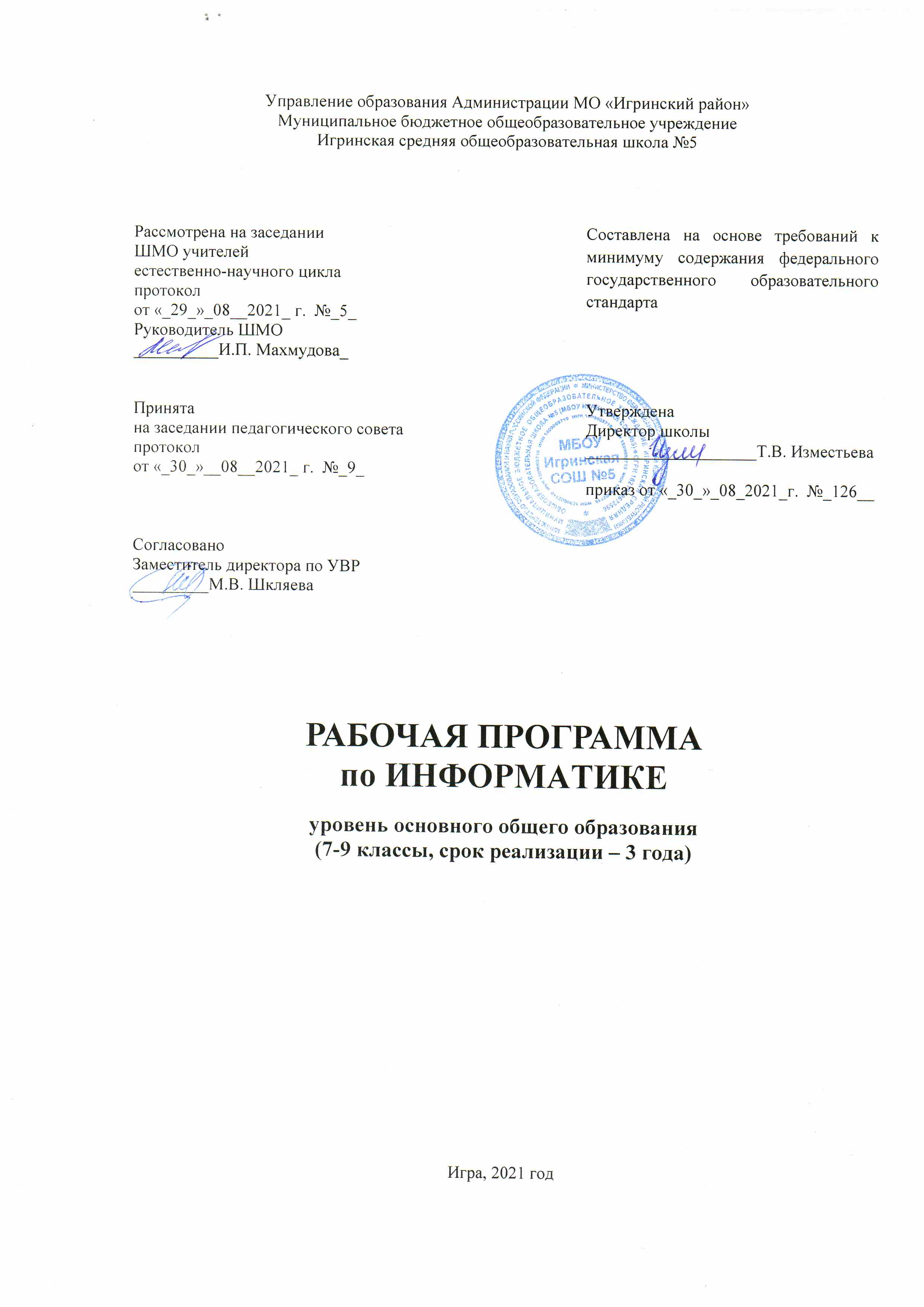 Пояснительная запискаРабочая программа разработана в соответствии с нормативными актами: 1. Федеральный закон от 29.12.2012 № 273-ФЗ (ред. от 31.07.2020 г.) «Об образовании в Российской Федерации» (с изм. и доп., вступ. в силу с 01.09.2020 г.). 2. Паспорт национального проекта «Образование» (утв. президиумом Совета при Президенте РФ по стратегическому развитию и национальным проектам, протокол от 24.12.2018 № 16) 3. Государственная программа Российской Федерации «Развитие образования» (утв. Постановлением Правительства РФ от 26.12.2017 № 1642 (ред. от 22.02.2021) «Об утверждении государственной программы Российской Федерации «Развитие образования». 4. Профессиональный стандарт «Педагог (педагогическая деятельность в дошкольном, начальном общем, основном общем, среднем общем образовании), (воспитатель, учитель)» (ред. от 16.06.2019) (Приказ Министерства труда и социальной защиты РФ от 18 октября 2013 г. № 544н, с изменениями, внесёнными приказом Министерства труда и соцзащиты РФ от 25.12.2014 № 1115н и от 5.08.2016 г. № 422н).5. СП 2.4.3648-20 "Санитарно-эпидемиологические требования к организациям воспитания и обучения, отдыха и оздоровления детей и молодежи», утв. Постановлением Главного государственного санитарного врача РФ от 28.09.2020 г. N 28.6. Приказ Министерства просвещения Российской Федерации от 20.05.2020 № 254 "Об утверждении федерального перечня учебников, допущенных к использованию при реализации имеющих государственную аккредитацию образовательных программ начального общего, основного общего, среднего общего образования организациями, осуществляющими образовательную деятельность" (Зарегистрирован 14.09.2020 № 59808)7. Приказ МОиН РФ от 17.12.2010 г. №1897 «Об утверждении федерального государственного образовательного стандарта основного общего образования» в ред. Приказов Минобрнауки России от 29.12.2014 N 1644 , от 31.12.2015 г. №1577, в ред. Приказа Минпросвещения России от 11.12.2020 №712).8. Примерная основная образовательная программа основного общего образования (одобрена решением федерального учебно-методического объединения по общему образованию (протокол от 8 апреля 2015 г. № 1/15, протокол от 28.10.2015 г. №3/15).9. Примерная программа воспитания (одобрена решением федерального учебно-методического объединения по общему образованию (протокол от 2 июня 2020 г. № 2/20).10. Основная образовательная программа Основного общего образования МБОУ Игринская СОШ №5 (срок реализации-5 лет) с изм., утв. Приказом МБОУ Игринская СОШ №5 от 30.08.2021 г. №_126.11. Учебный план МБОУ «Игринская СОШ №5» на 2021-2022 учебный год, утв. Приказом МБОУ Игринская СОШ №5 от 30.08.2021 г. №_126.12. Устав МБОУ Игринская СОШ №5 (пятая редакция), утв. Постановлением Администрации Игринского района от 04.12.2019 г. №2195.Положение о структуре, порядке разработки и утверждения рабочих программ учебных курсов, предметов, дисциплин
 в соответствии с  Федеральными государственными образовательными стандартами, утв. Приказом по МБОУ Игринская СОШ №5 от 20.05.2020 г. №_112 (с изм., утв. Приказом по ОУ от 30.08.2021 г. №_126.).Программа разработана на основе авторской программы Л.Л. Босовой «Информатика для 7-9 классов». Результаты освоения информатикиВ основной школе предусматривается развитие описанных умений в учебной деятельности на материале предмета. В учебниках рассматривается развитие этих умений на содержательном учебном материале информатики. Для информатики характерно сочетание в пропорциональном соотношении основ теории с практическими умениями. Практические работы от небольших упражнений до комплексных заданий рассматриваются в основной школе через призму освоения средств информационных технологий как мощного инструмента познания окружающей действительности. В связи с этим ожидаемые результаты:1.Формирование целостного мировоззрения, соответствующего современному уровню развития науки и общественной практики, учитывающего социальное, культурное, языковое, духовное многообразие современного мира.Формирование информационной картины мира происходит через:понимание и умение объяснять закономерности протекания информационных процессов в системах различной природы, их общность и особенности;умение описывать, используя понятия информатики, информационные процессы функционирования, развития, управления в природных, социальных и технических системах;анализ исторических этапов развития средств ИКТ в контексте развития общества.2.Формирование коммуникативной компетентности в общении и сотрудничестве со сверстниками, детьми старшего и младшего возраста, взрослыми в процессе образовательной, общественно полезной, учебно-исследовательской, творческой и других видов деятельности.Возможности информатики легко интегрируются с возможностями других предметов, на основе этого возможна организация:целенаправленного поиска и использования информационных ресурсов, необходимых для решения учебных и практических задач, в том числе с помощью средств ИКТ;анализа информационных процессов, протекающих в социотехнических, природных, социальных системах;оперирования с информационными объектами, их преобразования на основе формальных правил;применения средств ИКТ для решения учебных и практических задач из областей, изучаемых в различных школьных предметах, охватывающих наиболее массовые применения ИКТ в современном обществе.3.Приобретение опыта выполнения с использованием информационных технологий индивидуальных и коллективных проектов, таких как разработка программных средств учебного назначения, издание школьных газет, создание сайтов, виртуальных краеведческих музеев и т. д.Результаты совместной работы легко использовать для создания информационных объектов (текстов, рисунков, программ, результатов расчетов, баз данных и т. п.), в том числе с помощью компьютерных программных средств. Именно они станут основой проектной исследовательской деятельности учащихся.4.Знакомство с основными правами и обязанностями гражданина информационного общества.5.Формирование представлений об основных направлениях развития информационного сектора экономики, основных видах профессиональной деятельности, связанных с информатикой и информационными технологиями.В контексте рассмотрения вопросов социальной информатики изучаются характеристики информационного общества, формируется представление о возможностях и опасностях глобализации информационной сферы. Учащиеся научатся соблюдать нормы информационной культуры, этики и права, с уважением относиться к частной информации и информационным правам других людей.6.Формирование на основе собственного опыта информационной деятельности представлений о механизмах и законах восприятия и переработки информации человеком, техническими и социальными системами.Освоение основных понятий информатики (информационный процесс, информационная модель, информационный объект, информационная технология, информационные основы управления, алгоритм, автоматизированная информационная система, информационная цивилизация и др.) позволяет учащимся:получить представление о таких методах современного научного познания, как системно-информационный анализ, информационное моделирование, компьютерный эксперимент;использовать необходимый математический аппарат при решении учебных и практических задач информатики;освоить основные способы алгоритмизации и формализованного представления данных.Для реализации данной программы используется учебно-методический комплекс под редакцией JI. JI. Босовой, А. Ю. Босовой. В программе предложен авторский подход в части структурирования учебного материала, определения последовательности его изучения, путей формирования системы знаний, умений и способов деятельности, развития, воспитания и социализации учащихся. Программа является ключевым компонентом учебно-методического комплекта по информатике для основной школыЦели и задачи курса Изучение информатики и информационных технологий в основной школе направлено на достижение следующих целей: формирование основ научного мировоззрения в процессе систематизации, теоретического осмысления и обобщения имеющихся и получения новых знаний, умений и способов деятельности в области информатики ; совершенствование общеучебных и общекультурных навыков работы с информацией, навыков информационного моделирования, исследовательской деятельности и т.д.; развитие навыков самостоятельной учебной деятельности школьников; воспитание ответственного и избирательного отношения к информации с учётом правовых и этических аспектов её распространения, стремления к созидательной деятельности и к продолжению образования с применением средств ИКТ. Задачи: овладение умениями работать с различными видами информации с помощью компьютера и других средств информационных и коммуникационных технологий, организовывать собственную информационную деятельность и планировать ее результаты; развитие познавательных интересов, интеллектуальных и творческих способностей средствами ИКТ; воспитание ответственного отношения к информации с учетом правовых и этических аспектов ее распространения; избирательного отношения к полученной информации; выработка навыков применения средств ИКТ в повседневной жизни, при выполнении индивидуальных и коллективных проектов, в учебной деятельности, дальнейшем освоении профессий, востребованных на рынке труда.Место предмета в учебном плане.Информатика и ИКТ  изучается в 7-9 классе основной школы по одному часу в неделю, всего 34 часов. Личностные, метапредметные и предметные результаты освоения учебного предметаЛичностные образовательные результатыналичие представлений об информации как важнейшем стратегическом ресурсе развития личности, государства, общества; понимание роли информационных процессов в современном мире;  владение первичными навыками анализа и критичной оценки получаемой информации; ответственное отношение к информации с учетом правовых и этических аспектов ее распространения; развитие чувства личной ответственности за качество окружающей информационной среды; способность увязать учебное содержание с собственным жизненным опытом, понять значимость подготовки в области информатики и ИКТ в условиях развития информационного общества; готовность к повышению своего образовательного уровня и продолжению обучения с использованием средств и методов информатики и ИКТ;способность и готовность к принятию ценностей здорового образа жизни за счет знания основных гигиенических, эргономических и технических условий безопасной эксплуатации средств ИКТ.Метапредметные образовательные результатывладение общепредметными понятиями «объект», «система», «модель», «алгоритм», «исполнитель» и др.владение умениями организации собственной учебной деятельности, включающими: целеполагание как постановку учебной задачи на основе соотнесения того, что уже известно, и того, что требуется установить; планирование – определение последовательности промежуточных целей с учетом конечного результата, разбиение задачи на подзадачи,  разработка последовательности и структуры действий,  необходимых для достижения цели при помощи фиксированного набора средств; прогнозирование – предвосхищение результата; контроль – интерпретация полученного результата, его соотнесение с имеющимися данными с целью установления соответствия или несоответствия (обнаружения ошибки); коррекция – внесение необходимых дополнений и корректив в план действий в случае обнаружения ошибки;  оценка – осознание учащимся того, насколько качественно им решена учебно-познавательная задача; опыт принятия решений и управления объектами (исполнителями) с помощью составленных для них алгоритмов (программ);владение основными универсальными умениями информационного характера: постановка и формулирование проблемы; поиск и выделение необходимой информации, применение методов информационного поиска; структурирование и визуализация информации; выбор наиболее эффективных способов решения задач в зависимости от конкретных условий; самостоятельное создание алгоритмов деятельности при решении проблем творческого и поискового характера;владение информационным моделированием как основным методом приобретения знаний: умение преобразовывать объект из чувственной формы в пространственно-графическую или знаково-символическую модель; умение строить разнообразные информационные структуры для описания объектов; умение «читать» таблицы, графики, диаграммы, схемы и т.д., самостоятельно перекодировать информацию из одной знаковой системы в другую; умение выбирать форму представления информации в зависимости от стоящей задачи,  проверять адекватность модели объекту и цели моделирования;широкий спектр умений и навыков использования средств информационных и коммуникационных технологий для сбора, хранения, преобразования и передачи различных видов информации, навыки создания личного информационного пространстваПредметные образовательные результаты:формирование представления об основных изучаемых понятиях: информация, алгоритм, модель – и их свойствах; развитие алгоритмического мышления, необходимого для профессиональной деятельности в современном обществе; развитие умений составить и записать алгоритм для конкретного исполнителя; формирование знаний об алгоритмических конструкциях, логических значениях и операциях; знакомство с одним из языков программирования и основными алгоритмическими структурами — линейной, условной и циклической;формирование представления о компьютере как универсальном устройстве обработки информации; развитие основных навыков и умений использования компьютерных устройств; формирование умений формализации и структурирования информации, умения выбирать способ представления данных в соответствии с поставленной задачей – таблицы, схемы, графики, диаграммы, с использованием соответствующих программных средств обработки данных;формирование навыков и умений безопасного и целесообразного поведения при работе с компьютерными программами и в Интернете, умения соблюдать нормы информационной этики и права.Планируемые результаты изучения учебного предметаВыпускник научится:декодировать и кодировать информацию при заданных правилах кодирования;оперировать единицами измерения количества информации;оценивать количественные  параметры информационных объектов и процессов (объём памяти, необходимый для хранения информации; время передачи информации и др.);записывать в двоичной системе целые числа от 0 до 256; составлять логические выражения с операциями И, ИЛИ, НЕ; определять значение логического выражения; строить таблицы истинности;	оперировать алгоритмическими конструкциями «следование», «ветвление», «цикл» (подбирать алгоритмическую конструкцию, соответствующую той или иной ситуации; переходить от записи алгоритмической конструкции на алгоритмическом языке к блок-схеме и обратно);составлять линейные алгоритмы, число команд в которых не превышает заданное; исполнять алгоритмы c ветвлениями, записанные на алгоритмическом языке;понимать правила записи  и выполнения алгоритмов, содержащих цикл с параметром или цикл с условием продолжения работы;определять значения переменных после исполнения простейших циклических алгоритмов, записанных на алгоритмическом языке;использовать  основные приёмы обработки информации в электронных таблицах;работать с формулами;визуализировать соотношения между числовыми величинами.осуществлять поиск информации в готовой базе данных;основам организации и функционирования компьютерных сетей;составлять запросы для поиска информации в Интернете;Выпускник получит возможность научиться:углубить и развить представления о современной научной картине мира, об информации как одном из основных понятий современной науки, об информационных процессах и их роли в современном мире; переводить небольшие десятичные числа из восьмеричной и шестнадцатеричной системы счисления в десятичную систему счисления;познакомиться с тем, как информация представляется в компьютере, в том числе с двоичным кодированием текстов, графических изображений, звука;научиться решать логические задачи с использованием таблиц истинности;научиться решать логические задачи путем составления логических выражений и их преобразования с использованием основных свойств логических операций.сформировать представление о моделировании как методе научного познания; о компьютерных моделях и  их использовании для исследования объектов окружающего мира;разрабатывать в среде формального исполнителя короткие алгоритмы, содержащие базовые алгоритмические конструкции;разрабатывать и записывать на языке программирования эффективные алгоритмы, содержащие базовые алгоритмические конструкции.научиться проводить обработку большого массива данных с использованием средств электронной таблицы;расширить представления о компьютерных сетях распространения и обмена информацией, об использовании информационных ресурсов общества с соблюдением соответствующих правовых и этических норм, требований информационной безопасности;научиться оценивать возможное количество результатов поиска информации в Интернете, полученных по тем или иным запросам. познакомиться с подходами к оценке достоверности информации (оценка надёжности источника, сравнение данных из разных источников и в разные моменты времени и т. п.);закрепить представления о требованиях техники безопасности, гигиены, эргономики и ресурсосбережения при работе со средствами информационных и коммуникационных технологий;Практическая реализация цели и задач воспитания осуществляется в рамках ряда направлений воспитательной работы школы, в том числе непосредственно в урочной деятельности (Модуль «Школьный урок» Рабочей программы воспитания). Реализация воспитательного потенциала урока предполагает: установление доверительных отношений между педагогическим работником 
и его обучающимися, способствующих позитивному восприятию обучающимися требований и просьб педагогического работника, привлечению их внимания 
к обсуждаемой на уроке информации, активизации их познавательной деятельности;побуждение обучающихся соблюдать на уроке общепринятые нормы поведения, правила общения со старшими (педагогическими работниками) 
и сверстниками (обучающимися), принципы учебной дисциплины 
и самоорганизации; привлечение внимания обучающихся к ценностному аспекту изучаемых 
на уроках явлений, организация их работы с получаемой на уроке социально значимой информацией – инициирование ее обсуждения, высказывания обучающимися своего мнения по ее поводу, выработки своего к ней отношения; использование воспитательных возможностей содержания учебного предмета через демонстрацию обучающимся примеров ответственного, гражданского поведения, проявления человеколюбия и добросердечности, через подбор соответствующих текстов для чтения, задач для решения, проблемных ситуаций 
для обсуждения в классе;применение на уроке интерактивных форм работы с обучающимися: интеллектуальных игр, стимулирующих познавательную мотивацию обучающихся; дидактического театра, где полученные на уроке знания обыгрываются 
в театральных постановках; дискуссий, которые дают обучающимся возможность приобрести опыт ведения конструктивного диалога; групповой работы или работы 
в парах, которые учат обучающихся командной работе и взаимодействию с другими обучающимися;  включение в урок игровых процедур, которые помогают поддержать мотивацию обучающихся к получению знаний, налаживанию позитивных межличностных отношений в классе, помогают установлению доброжелательной атмосферы во время урока; организация шефства мотивированных и эрудированных обучающихся 
над их неуспевающими одноклассниками, дающего обучающимся социально значимый опыт сотрудничества и взаимной помощи;инициирование и поддержка исследовательской деятельности обучающихся 
в рамках реализации ими индивидуальных и групповых исследовательских проектов, что даст обучающимся возможность приобрести навык самостоятельного решения теоретической проблемы, навык генерирования и оформления собственных идей, навык уважительного отношения к чужим идеям, оформленным в работах других исследователей, навык публичного выступления перед аудиторией, аргументирования и отстаивания своей точки зрения.Содержание учебного предмета 7 классРаздел 1. Информация и информационные процессы (9 ч)Информация и сигнал. Непрерывные и дискретные сигналы. Виды информации по способу восприятия еѐ человеком. Субъективные характеристики информации, зависящие от личности получателя информации и обстоятельств получения    информации:    «важность»,    «своевременность»,     «достоверность»,«актуальность» и т.п.Представление информации. Формы представления информации. Знаки и знаковые системы. Язык как знаковая система: естественные и формальные языки. Алфавит, мощность алфавита.Кодирование информации. Преобразование информации из непрерывной формы в дискретную. Двоичное кодирование. Двоичный алфавит. Двоичный код. Разрядность двоичного кода. Связь разрядности двоичного кода и количества кодовых комбинаций. Универсальность двоичного кодирования. Равномерные и неравномерные коды.Измерение информации. Алфавитный подход к измерению информации. 1 бит – информационный вес символа двоичного алфавита. Информационный вес символа алфавита, произвольной мощности. Информационный объѐм сообщения. Единицы измерения информации (байт, килобайт, мегабайт, гигабайт, терабайт).Понятие информационного процесса. Основные информационные процессы: сбор, представление, обработка, хранение и передача информации. Два типа обработки информации: обработка, связанная с получением новой информации; обработка, связанная с изменением формы, но не изменяющая содержание информации. Источник, информационный канал, приѐмник информации. Носители информации. Сетевое хранение информации. Всемирная паутина как мощнейшее информационное хранилище. Поиск информации. Средства поиска информации: компьютерные каталоги, поисковые машины, запросы по одному и нескольким признакам.Примеры информационных процессов в системах различной природы; их роль в современном мире. Основные этапы развития ИКТ.Раздел 2. Компьютер как универсальное устройство для работы с информацией (7 ч)Основные компоненты компьютера (процессор, оперативная и долговременная память, устройства ввода и вывода информации), их функции. Программный принцип работы компьютера.Устройства персонального компьютера и их основные характеристики (по состоянию на текущий период времени). Качественные и количественные характеристики современных носителей информации: объем информации, хранящейся на носителе; скорости записи и чтения информации.Компьютерная  сеть.  Сервер.  Клиент. Скорость передачи данных по  каналусвязи.Состав  и	функции  программного  обеспечения:	системное  программноеобеспечение, прикладное программное обеспечение, системы программирования. Антивирусные программы. Архиваторы. Правовые нормы использования программного обеспечения.Файл. Каталог (директория). Файловая система.Графический пользовательский интерфейс (рабочий стол, окна, диалоговые окна, меню). Оперирование компьютерными информационными объектами в наглядно-графической форме: создание, именование, сохранение, удаление объектов, организация их семейств. Организация индивидуального информационного пространства.Гигиенические, эргономические и технические условия безопасной эксплуатации компьютера.Раздел 3. Обработка графической информации (4 ч)Пространственное разрешение монитора. Формирование изображения на экране монитора. Компьютерное представление цвета. Глубина цвета. Видеосистема персонального компьютера.Возможность дискретного представления визуальных данных (рисунки, картины, фотографии). Объѐм видеопамяти, необходимой для хранения  визуальных данных.Компьютерная графика (растровая, векторная, фрактальная). Интерфейс графических редакторов. Форматы графических файлов.Раздел 4. Обработка текстовой информации (10 ч)Текстовые документы и их структурные единицы (раздел, абзац, строка, слово, символ). Технологии создания текстовых документов.Создание и редактирование текстовых документов на компьютере (вставка, удаление и замена символов, работа с фрагментами текстов, проверка правописания, расстановка переносов).Форматирование символов (шрифт, размер, начертание, цвет). Форматирование абзацев (выравнивание, отступ первой строки, междустрочный интервал и др.). Стилевое форматирование.Включение в текстовый документ списков, таблиц, диаграмм, формул и графических	объектов.	Гипертекст.	Создание	ссылок: сноски,	оглавления, предметные	указатели.		Примечания.		Запись		и		выделение		изменений. Форматирование	страниц		документа.		Ориентация,	размеры	страницы,величина полей. Нумерация страниц. Колонтитулы.Инструменты распознавания текстов и компьютерного перевода. Сохранение документа в различных текстовых форматах.Компьютерное представление текстовой информации. Кодовые таблицы.Американский стандартный код для обмена информацией, примеры кодирования букв национальных алфавитов. Представление о стандарте Юникод. Информационный объѐм фрагмента текста.Раздел 5. Мультимедиа (4 ч)Понятие технологии мультимедиа и области еѐ применения. Звук и видео как составляющие мультимедиа. Возможность дискретного представления звука и видео.Компьютерные презентации. Дизайн презентации и макеты слайдов. Технические приемы записи звуковой и видео информации. Композиция и монтаж.Содержание учебного предмета 8 классРаздел 1. Математические основы информатики (13 ч )Общие сведения о системах счисления. Понятие о непозиционных и позиционных системах счисления. Знакомство с двоичной, восьмеричной и шестнадцатеричной системами счисления, запись в них целых десятичных чисел от 0 до 1024. Перевод небольших целых чисел из двоичной системы счисления в десятичную. Двоичная арифметика.Компьютерное представление целых чисел. Представление вещественных чисел.Высказывания. Логические операции. Логические выражения. Построение таблиц истинности для логических выражений. Свойства логических операций. Решение логических задач.  Логические элементы.Раздел 2.  Основы алгоритмизации (9 ч )Понятие исполнителя. Неформальные и формальные исполнители. Учебные исполнители (Робот, Чертёжник, Черепаха, Кузнечик, Водолей, Удвоитель и др.) как примеры формальных исполнителей. Их назначение, среда, режим работы, система команд.Понятие алгоритма как формального описания последовательности действий исполнителя при заданных начальных данных. Свойства алгоритмов. Способы записи алгоритмов.Алгоритмический язык – формальный язык для записи алгоритмов. Программа – запись алгоритма на алгоритмическом языке. Непосредственное и программное управление исполнителем. Линейные программы. Алгоритмические конструкции, связанные с проверкой условий: ветвление и повторение. Разработка алгоритмов: разбиение задачи на подзадачи, понятие вспомогательного алгоритма.Понятие простой величины. Типы величин: целые, вещественные, символьные, строковые, логические. Переменные и константы. Знакомство с табличными величинами (массивами). Алгоритм работы с величинами – план целенаправленных действий по проведению вычислений при заданных начальных  данных с использованием промежуточных результатов. Управление, управляющая и управляемая системы, прямая и обратная связь. Управление в живой природе, обществе и технике.Раздел 3. Начала программирования  (10 ч)Язык программирования. Основные правила одного из процедурных языков программирования (Паскаль, школьный алгоритмический язык и др.): правила представления данных; правила записи основных операторов (ввод, вывод, присваивание, ветвление, цикл) и вызова вспомогательных алгоритмов; правила записи программы. Этапы решения задачи на компьютере: моделирование – разработка алгоритма – кодирование – отладка – тестирование. Решение задач по разработке и выполнению программ в выбранной среде программирования. Раздел 4. Итоговое повторение (2ч)Текстовые документы и их структурные единицы (раздел, абзац, строка, слово, символ). Технологии создания текстовых документов.Содержание учебного предмета 9 классРаздел 1. Введение (1 ч)Повторение общих сведений о системах счисления. Понятие о непозиционных и позиционных системах счисления. Знакомство с двоичной, восьмеричной и шестнадцатеричной системами счисления, запись в них целых десятичных чисел от 0 до 1024. Перевод небольших целых чисел из двоичной системы счисления в десятичную. Двоичная арифметика.Компьютерное представление целых чисел. Представление вещественных чисел. Высказывания. Логические операции. Логические выражения. Построение таблиц истинности для логических выражений. Свойства логических операций. Решение логических задач.  Логические элементы.Раздел 2.  Моделирование и формализация (8 ч)Модели и моделирование. Понятия натурной и информационной моделей объекта (предмета, процесса или явления). Модели в математике, физике, литературе, биологии и т.д.  Использование моделей в практической деятельности. Виды информационных моделей (словесное описание, таблица, график, диаграмма, формула, чертёж, граф, дерево, список и др.) и их назначение. Оценка адекватности модели моделируемому объекту и целям моделирования.Графы, деревья, списки и их применение при моделировании природных и экономических явлений, при хранении и поиске данных.Компьютерное моделирование. Примеры использования компьютерных моделей при решении практических задач. Реляционные базы данных. Основные понятия, типы данных, системы управления базами данных и принципы работы с ними.  Ввод и редактирование записей. Поиск, удаление и сортировка данных.Раздел 3. Основы алгоритмизации и программирования (8 ч)Понятие исполнителя. Неформальные и формальные исполнители. Учебные исполнители (Робот, Чертёжник, Черепаха, Кузнечик, Водолей, Удвоитель и др.) как примеры формальных исполнителей. Их назначение, среда, режим работы, система команд.Понятие алгоритма как формального описания последовательности действий исполнителя при заданных начальных данных. Свойства алгоритмов. Способы записи алгоритмов.Алгоритмический язык – формальный язык для записи алгоритмов. Программа – запись алгоритма на алгоритмическом языке. Непосредственное и программное управление исполнителем. Линейные программы. Алгоритмические конструкции, связанные с проверкой условий: ветвление и повторение. Разработка алгоритмов: разбиение задачи на подзадачи, понятие вспомогательного алгоритма.Понятие простой величины. Типы величин: целые, вещественные, символьные, строковые, логические. Переменные и константы. Знакомство с табличными величинами (массивами). Алгоритм работы с величинами – план целенаправленных действий по проведению вычислений при заданных начальных  данных с использованием промежуточных результатов. Управление, управляющая и управляемая системы, прямая и обратная связь. Управление в живой природе, обществе и технике.Язык программирования. Основные правила одного из процедурных языков программирования (Паскаль, школьный алгоритмический язык и др.): правила представления данных; правила записи основных операторов (ввод, вывод, присваивание, ветвление, цикл) и вызова вспомогательных алгоритмов; правила записи программы. Этапы решения задачи на компьютере: моделирование – разработка алгоритма – кодирование – отладка – тестирование.  Решение задач по разработке и выполнению программ в выбранной среде программирования. Раздел 4. Обработка числовой информации в электронных таблицах (6 ч)Электронные (динамические) таблицы. Относительные, абсолютные и смешанные ссылки. Использование формул. Выполнение расчётов. Построение графиков и диаграмм. Понятие о сортировке (упорядочивании) данных.Раздел 5. Коммуникационные технологии (10 ч) Локальные и глобальные компьютерные сети. Скорость передачи информации. Пропускная способность канала. Интернет. Браузеры.  Взаимодействие на основе компьютерных сетей: электронная почта, чат, форум, телеконференция, сайт. Информационные ресурсы компьютерных сетей: Всемирная паутина, файловые архивы,  компьютерные энциклопедии и справочники.  Поиск информации в файловой системе, базе данных, Интернете. Информационная безопасность личности, государства, общества. Защита собственной информации от несанкционированного доступа.Базовые представления о правовых и этических аспектах использования компьютерных программ и работы в сети Интернет. КАЛЕНДАРНО-ТЕМАТИЧЕСКОЕ ПЛАНИРОВАНИЕ«Информатика» 7 классКалендарно-тематическое планирование по информатике  для 8  класса  (1 час в неделю, 34 часа в год)Календарно-тематическое планирование по информатике  для 9  класса 	1 час в неделю (всего 34 часов)
Контрольно измерительные материалыКнига: КИМ для 7 класса Автор: Л.Л. Босовой (CD) КИМ для 8 класса Автор: Л.Л. Босовой (CD) КИМ для 9 класса Автор: Л.Л. Босовой (CD)Учебно-методическое обеспечение:методическое пособие для учителя. «Информатика. УМК для основной школы: 7-9 классов». М. Н. Бородин. М. БИНОМ. Лаборатория знаний;учебник (ФГОС) «Информатика 7-9 класс», М.: БИНОМ. Лаборатория знаний;электронное приложение к методическому пособию (ФГОС). М.: Бином, Лаборатория знаний.Технические средства обучения9 ученических компьютеров с установленной операционной системой Windows 7интерактивная доска - 1ученическая доска - 1проектор - 1звуковые колонки – 2Оценивание результатов обучения по информатике Оценка практических работ«5»: выполнил    работу    в    полном    объеме   с   соблюдением    необходимой последовательности действий;проводит  работу  в  условиях,   обеспечивающих  получение   правильных результатов и выводов; соблюдает правила техники безопасности;в ответе правильно и аккуратно выполняет все записи, таблицы, рисунки, чертежи,    графики, вычисления; правильно выполняет анализ ошибок.«4»: - ставится, если выполнены требования к оценке 5, но допущены 2-3 недочета, не     более одной ошибки и одного недочета.«3»: работа выполнена не полностью, но объем выполненной части таков, что позволяет получить правильные результаты и выводы;в ходе проведения работы были допущены ошибки.«2»: работа выполнена не полностью и объем выполненной работы не позволяет сделать правильных выводов;работа проводилась неправильно.Оценка устных ответов«5»: правильно понимает сущность вопроса, дает точное определение и истолкование основных понятий;правильно анализирует условие задачи, строит алгоритм и записывает программу;строит ответ по собственному плану, сопровождает ответ новыми примерами, умеет применить знания в новой ситуации;может установить связь между изучаемым и ранее изученным материалом из курса информатики, а также с материалом, усвоенным при изучении других предметов.«4»: ответ ученика удовлетворяет основным требованиям к ответу на оценку 5, но дан без использования собственного плана, новых примеров, без применения знаний в новой ситуации, без использования связей с ранее изученным материалом и материалом, усвоенным при изучении других предметов;учащийся допустил одну ошибку или не более двух недочетов и может их исправить самостоятельно или с небольшой помощью учителя.«3»: правильно понимает сущность вопроса, но в ответе имеются отдельные пробелы в усвоении вопросов курса информатики, не препятствующие дальнейшему усвоению программного материала;умеет применять полученные знания при решении простых задач по готовому алгоритму;допустил не более одной грубой ошибки и двух недочетов, не более одной грубой и одной негрубой ошибки, не более двух-трех негрубых ошибок, одной негрубой ошибки и трех недочетов;допустил четыре-пять недочетов.«2»: - ставится, если учащийся не овладел основными знаниями и умениями в соответствии с требованиями программы и допустил больше ошибок и недочетов, чем необходимо для оценки 3.Оценка контрольных (тестовых работ)«5»: учащийся выполнил   работу   в   полном   объеме   с   соблюдением    необходимой последовательности действий;допустил не более 2% неверных ответов.«4»: - ставится, если выполнены требования к оценке 5, но допущены ошибки (не более 20% ответов от общего количества заданий).«3»: учащийся выполнил работу в полном объеме, неверные ответы составляют от 20% до 50% ответов от общего числа заданий;если работа выполнена не полностью, но объем выполненной части таков, что позволяет получить оценку.«2»: работа, выполнена полностью, но количество правильных ответов не превышает 50% от общего числа заданий;работа выполнена не полностью и объем выполненной работы не превышает 50% от общего числа заданий.Формирование самооценкиза каждый верный устный ответ  - 1 баллза каждое верное письменное задание – 1 баллза работу в группе (паре): работа выполнена без ошибок – 2 балла, допущена 1 ошибка – 1 балл, допущено 2 и более ошибок – 0 балловза качественно проведенную проверку работы смежной группы – 1 баллза практическое задание на компьютере: без ошибок – 2 балла, с 1 ошибкой – 1 балл, 2 и более ошибок – 0 балловКритерии самооценки:0 - 1 балл –  оценка «2»2- 4   балла – оценка «3»5 – 6 баллов – оценка «4»                    7  и более баллов – оценка «5»№ п\пТема урокаТип урокаЭлементы содержанияПланируемые результатыПланируемые результатыПланируемые результатыФормы и методыконтроляДомашнее заданиеДата проведенияДата проведения№ п\пТема урокаТип урокаЭлементы содержанияПредметныеличностныеМетапредметные (УУД)Формы и методыконтроляДомашнее заданиепланфактИнформация и информационные процессы (9 ч)Информация и информационные процессы (9 ч)Информация и информационные процессы (9 ч)Информация и информационные процессы (9 ч)Информация и информационные процессы (9 ч)Информация и информационные процессы (9 ч)Информация и информационные процессы (9 ч)Информация и информационные процессы (9 ч)Информация и информационные процессы (9 ч)Информация и информационные процессы (9 ч)Информация и информационные процессы (9 ч)1Техника безопасности и организация рабочего местаУрок – лекция с элемент ами беседыИнформация, способы получения информации, формы представления информации, информатика как наука, техника безопасности при работе на компьютере.познакомиться с учебником; познакомиться с техникой безопасности и правильной организации рабочего места; получить представление о предмете изучения.Смыслообразован ие – адекватная мотивация учебной деятельности.Нравственно- этическая ориентация – умение избегать конфликтов и находить выходы из спорных ситуацийРегулятивные: целеполагание – формулировать и удерживать учебную задачу; планирование– выбирать действия в соответствии с поставленной задачей и условиями ее реализации.Познавательные: общеучебные – использовать общие приемы решения поставленных задач; Коммуникативные: инициативное сотрудничество – ставить вопросы, обращаться за помощьюБеседа. Зачѐт по ТБВведение01.092Информация и еѐ свойстваУрок – лекция с элемент амиИнформация и сигнал. Виды информации. СвойстваПолучить представления об информации как важнейшемСмыслообразован ие – адекватная мотивация учебнойПознавательные: смысловое чтение Коммуникативны е: инициативноеБеседа,§1.1,стр.7-1308.09беседыинформации.стратегическом ресурсе развития личности, государства, общества.деятельности. Нравственно- этическая ориентация – умение избегать конфликтов и находить выходы из спорных ситуацийсотрудничество – ставить вопросы, обращаться за помощью; проявлять активность во взаимодействии для решения задач3Информационн ые процессы.Обработка информацииКомбин ированн ыйинформационны е процессы; информационная деятельность; сбор информации; обработка информациипонимание значимости информационн ой деятельности для современного человекаСмыслообразован ие – адекватная мотивация учебной деятельности.Нравственно- этическая ориентация – умение избегать конфликтов и находить выходы из спорных ситуацийРегулятивные: планирование – выбирать действия в соответствии с поставленной задачей и условиями ее реализации.Познавательные: смысловое чтение, знаково- симвлические действияТестирова ние Фронталь ный опрос§1.2.1-§1.2.3,стр.13-1715.094Хранение и передача информацииИзучени е нового материа лаинформационны е процессы; информационная деятельность; хранение информации, носитель информации; передача информации, источник, канал связи, приѐмник.понимание значимости информационн ой деятельности для современного человекаСмыслообразование– мотивация, самооценка на основе критериев успешной учебной деятельности.Нравственно- этическая ориентация – доброжелательность, эмоционально - нравственнаяРегулятивные: планирование – выбирать действия в соответствии с поставленной задачей и условиями ее реализации.Познавательные: смысловое чтение, знаково- симвлическиеБеседа Фронталь ный опрос Тестирова ние§1.2.4-§1.2.6,стр.18-2022.09отзывчивость. Самоопределение – самостоятельность и личная ответственность за свои поступкидействия5Всемирная паутинаКомбин ированн ыйWWW –Всемирная паутина; Web-страница, Web- сайт;браузер; поисковая система; поисковый запросвладение первичными навыками анализа и критичной оценки получаемой информации; ответственное отношение к информации с учетом правовых и этических аспектов ее распространен ия; развитие чувства личной ответственност и за качество окружающей информационн ой средыСмыслообразован ие – адекватная мотивация учебной деятельности.Нравственно- этическая ориентация – умение избегать конфликтов и находить выходы из спорных ситуацийРегулятивные: планирование – определять общую цель и пути ее достижения; прогнозирование – предвосхищать результат.Познавательные: общеучебные – выбирать наиболее эффективные способы решения задач; контролировать и оценивать процесс в результате своей деятельности.Коммуникативны е: инициативное сотрудничество – формулировать свои затрудненияБеседа Фронталь ный опрос Тестирова ние§1.3,стр.23-3029.096Представление информацииКомбин ированн ыйзнак; знаковая система; естественные языки; формальныерасширение и систематизация представлений о знаках и знаковых системах;Нравственно- этическая ориентация – навыки сотрудничества в разных ситуацияхРегулятивные: контроль и самоконтроль – различать способ и результат действия; прогнозирование –Фронталь ный опрос Тестирова ние§1.4,стр.31-3606.10языки формыпредставления информации2)систематизац ия представлений о языке как знаковой системе; 3)установление общего и различий в естественных и формальных языках;4)систематизация знаний о формах представления информации.предвосхищать результаты.Познавательные: знаково- символистические действия смысловое чтение. Коммуникативны е: взаимодейст- вие – формулировать собственное мнение, слушать собеседника; управление коммуникацией – разрешать конфликты на основе учета интересов и позиции всех участников7Двоичное кодированиеКомбин ированн ыйдискретизация; алфавит; мощность алфавита; двоичный алфавит; двоичное кодирование; разрядность двоичного кода.Научиться взаимосвязи между разрядностью двоичного кода и возможным количеством кодовых комбинацийнавыки концентрации вниманияРегулятивные: целеполагание – преобразовывать практическую задачу в образовательную. Познавательные: общеучебные – осознанно строить сообщения в устной форме.Коммуникативны е: взаимодейст-Фронталь ный опрос Практику м§1.5,стр.37-4413.10вие – задавать вопросы, формулировать свою позицию8Контрольная работа №1 по теме«Информация и информационные процессы»контрол ьныйинформация; алфавит, мощность алфавита; равномерное и неравномерное кодирование; информационный вес символа алфавита; информационный объѐм сообщения; единицы измерения информации; информационные процессы (хранение, обработка, передача); поисковый запросСамоопределе- ние – готовность и способность к саморазвитиюРегулятивные: осуществление учебных действий – выполнять учебные действия в материализованной форме; коррекция – вносить необходимые изменения и дополнения.Познавательные: общеучебные – ставить и формулировать проблемы.Коммуникативные: инициативное сотрудничество – задавать вопросы, проявлять активность; использовать речьтест§1.1-§1.5,стр.7-4420.109Единицы измерения информацииКомбин ированн ыйбит; информационны й вес символа; информационны й объѐм сообщения; единицы измеренияНаучиться: находить информационн ый объем сообщенияСамоопределе- ние – самостоятельност ь и личная ответственность за свои поступки. Смыслообразован ие – самооценкаРегулятивные: целеполагание – преобразовывать практическую задачу в образовательную; контроль и самоконтроль – использоватьтестирова ние§1.6,стр.45-5027.10информации.на основе критериев успешности учебной деятельностиустановленные правила в контроле способа решения задачи.Познавательные: общеучебные – выбирать наиболее эффективные решения поставленной задачи. Коммуникативные: взаимодейст-вие – формулировать собственное мнение и позициюКомпьютер как универсальное устройство для работы с информацией (7 ч)Компьютер как универсальное устройство для работы с информацией (7 ч)Компьютер как универсальное устройство для работы с информацией (7 ч)Компьютер как универсальное устройство для работы с информацией (7 ч)Компьютер как универсальное устройство для работы с информацией (7 ч)Компьютер как универсальное устройство для работы с информацией (7 ч)Компьютер как универсальное устройство для работы с информацией (7 ч)Компьютер как универсальное устройство для работы с информацией (7 ч)Компьютер как универсальное устройство для работы с информацией (7 ч)Компьютер как универсальное устройство для работы с информацией (7 ч)Компьютер как универсальное устройство для работы с информацией (7 ч)10Основные компоненты компьютераОткрыти я нового знаниякомпьютер; процессор; память; устройства ввода информации; устройства вывода информацииНаучиться обобщение представлений об основных устройствах компьютера с точкизрения выполняемых ими функций; проведение аналогии между человеком и компьютеромСмыслообразован ие – адекватная мотивация учебной деятельности (социальная, учебно- познавательная, внешняя)Регулятивные: целеполагание – формулировать и удерживать учебную задачу. Познавательные: общеучебные – контролировать и оценивать процесс и результат деятельности.Коммуникативны е: инициативное сотрудничество – ставить вопросыи обращаться за помощьюБеседа. Выступле ние учащихся с сообщени ями.Фронталь ный опрос§2.1, стр.5610.1111Персональный компьютерОткрыти я новогоперсональный компьютер;Научиться даватьпониманиероли компьютеров вРегулятивные:целеполагание –Беседа. Выступле§2.2, стр.6317.11знаниясистемный блок: материнская плата; центральный процессор; оперативная память; жѐсткий диск;внешние устройства: клавиатура, мышь, монитор, принтер, акустические колонки; компьютерная сеть;сервер, клиентхарактеристику назначению основных устройств персонального компьютеражизни современного человека; способность увязать знания об основных возможностях компьютерас собственным жизненным опытом.удерживать познавательную задачу и применять установленные правила.Познавательные: общеучебные – контролировать и оценивать процесс и результат деятельности.Коммуникативны е: управление коммуникацией – осуществлять взаимный контрольние учащихся с сообщени ями.Фронталь ный опрос12Программное обеспечение компьютера. Системное программное обеспечениеКомбин ированн ыйпрограмма; программное обеспечение (ПО); системное ПО; операционная система; архиватор; антивирусная программаНаучиться пониманимать назначения системного программного обеспечения персонального компьютераСамоопределе- ние – пониманиероли компьютеров в жизни современного человека; понимание значимости антивирусной защиты как важного направления информационной безопасностиРегулятивные: целеполагание – формулировать и удерживать учебную задачу; планирование – применять установленные правила в планировании способа решения. Познавательные: общеучебные – ориентироваться в разнообразии программного обеспечения.Коммуникативны е: планирование§2.3.1,§2.3.2,стр.70-7324.11учебного сотрудничества – слушать собеседника, задавать вопросы; использовать речь13Системы программирован ия и прикладное программное обеспечениепрограммное обеспечение (ПО); прикладноеПО;система программирования;приложение общего назначения; приложение специального назначения; правовой статус ПОпонимание назначения прикладного программного обеспечения персонального компьютераСамоопределе- ние – понимание правовых норм использования программного обеспечения; ответственное отношение к используемому программному обеспечениюРегулятивные: целеполагание – формулировать и удерживать учебную задачу; планирование – применять установленные правила в планировании способа решения. Познавательные: общеучебные – ориентироваться в разнообразии программного обеспечения.Коммуникативны е: планирование учебного сотрудничества – слушать собеседника, задавать вопросы; использовать речьцифровой рисунок§2.3.3,§2.3.4,§2.3.5,стр74-7601.1214Файлы и файловые структуры.Комбин ированн ыйлогическое имя устройства внешней памяти файл;Научиться: строить графическое изображениепонимание необходимости упорядоченного храненияРегулятивные: целеполагание – преобразовывать практическуюБеседа Фронталь ный опрос§2.4, стр.77- 8908.12правила именования файлов; каталог;корневой каталог; файловая структура;путь к файлу; полное имя файлафайловой структуры некоторого носителя на основании имеющейся информациисобственных программ и данныхзадачув образовательную. Познавательные: общеучебные – осознанно строить сообщения в устной форме.Коммуникативны е: инициативное сотрудничество – формулировать свои затруднениярешение заданий гиа15Пользовательск ий интерфейсОткрыти я нового знанияпользовательский интерфейс; командный интерфейс; графический интерфейс; основные элементы графического интерфейса; индивидуальное информационное пространствоНаучиться оперирова ниюкомпьютерными информационны ми объектами в наглядно- графической формепонимание необходимости ответственного отношения к информационным ресурсам и информационному пространствуРегулятивные: коррекция – вносить необходимые коррективы в действие после его завершения на основе его оценки и учета сделанных ошибок.Познавательные: общеучебные – ориентироваться в разнообразии способов решения задач; узнавать, называтьи определять объекты и явления окружающей действительности в соответствии сБеседа Фронталь ный опрос.Составле ние таблицы§2.5, стр.90- 10015.12содержанием учебного предмета. Коммуникативны е: взаимодейст- вие – формулировать собственное мнение и позицию; инициативное сотрудничество – формулировать свои затруднения16Контрольная работа №2 по теме«Компьютер как универсальное устройство для работы с информацией»комбини рованны йкомпьютер; персональный компьютер; программа; программное обеспечение; файл; каталог;пользовательский интерфейс; индивидуальное информационное пространство.основные навыкии умения использования компьютерных устройств; навыки создания личного информационног о пространстваспособность увязать знания об основных возможностях компьютера с собственнымжизненным опытом; развитие чувства личной ответственности за качество окружающей информационной средыРегулятивные: оценка – устанавливать соответствие полученного результата поставленной цели.Познавательные: информационные – искать и выделять необходимую информацию из различных источников.Коммуникативны е: управление коммуникацией – адекватно использовать речь для планирования и регуляции своей деятельноститест§2.1-2.5,стр.56- 10022.12Обработка графической информации (4 ч)Обработка графической информации (4 ч)Обработка графической информации (4 ч)Обработка графической информации (4 ч)Обработка графической информации (4 ч)Обработка графической информации (4 ч)Обработка графической информации (4 ч)Обработка графической информации (4 ч)Обработка графической информации (4 ч)Обработка графической информации (4 ч)Обработка графической информации (4 ч)17Формирование изображения на экране компьютераКомбин ированн ыйпиксель; пространственное разрешение монитора; цветовая модель RGB;глубина цвета; видеокарта; видеопамять; видеопроцессо; частота обновления экранапроектНаучиться выделять инвариантную сущность внешне различных объектовспособность применять теоретические знания  для решения практических задач; интерес к изучению вопросов, связанных с компьютерной графикой.Регулятивные: прогнозирование – предвидеть возможности получения конкретного результата при решении задачи. Познавательные: информационные – получать и обрабатывать информацию; общеучебные – ставить и формулировать проблемы.Коммуникативны е: взаимодейст- вие – формулировать собственное мнение и позициюФронталь ный опрос Практику м§3.1,стр.10629.1218Компьютерная графика.Комбин ированн ыйграфический объект; компьютерная графика;растровая графика; векторная графика; форматы графических файловНаучиться правильно выбирать формат (способ представления) графических файлов в зависимости от решаемойзадачизнание сфер применения компьютерной графики; способность применять теоретические знания для решения практических задач; интерес к изучению вопросов, связанныхРегулятивные: прогнозирование – предвидеть возможности получения конкретного результата при решении задач.Познавательные: общеучебные – узнавать, называтьТестирова ние.Решение задач§3.2,стр.11212.01с компьютерной графикой.и определять объекты и явления окружающей действительности в соответствии с содержанием учебных предметов.Коммуникативны е: взаимодейст- вие – строить для партнера понятные высказывания19Создание графических изображений.Комбин ированн ыйграфический редактор; растровый графический редактор; векторный графический редактор; интерфейс графических редакторов; палитра графического редактора; инструменты графического редактора; графические примитивыпроектНаучиться подбирать и использовать инструментарий для решения поставленной задачиинтерес к изучению вопросов, связанных с компьютерной графикойРегулятивные: коррекция – вносить необходимые дополнения и измененияв план и способ действия в случае расхождения действия и его результата.Познавательные: общеучебные – контролировать процесс и результат деятельности.Коммуникативны е: планирование учебного сотрудничества – определять общуюПрР§3.3,стр.12319.01цель и пути ее достижения20Контрольная работа №3 по теме «Обработка графической информации».Комбин ированн ыйпиксель; графический объект; компьютерная графика;растровая графика; векторная графика; графический редактор; растровый графический редактор; векторный графический редактор интерфейс графических редакторовПроверить основные навыки и умения использования инструментов компьютерной графики для решения практических задачспособность увязать знания об основных возможностях компьютера с собственнымжизненным опытом; интерес к вопросам, связанным с практическим применением компьютеровРегулятивные: целеполагание – преобразовывать практическую задачув образовательную; контроль и самоконтроль – использовать установленные правила в контроле способа решения задачи.Познавательные: общеучебные – выбирать наиболее эффективные решения поставленной задачи.Коммуникативны е: взаимодейст- вие – формулировать собственное мнение и позицию§3.1-§3.3,стр.106- 12326.01Обработка текстовой информации (10 ч)Обработка текстовой информации (10 ч)Обработка текстовой информации (10 ч)Обработка текстовой информации (10 ч)Обработка текстовой информации (10 ч)Обработка текстовой информации (10 ч)Обработка текстовой информации (10 ч)Обработка текстовой информации (10 ч)Обработка текстовой информации (10 ч)Обработка текстовой информации (10 ч)Обработка текстовой информации (10 ч)21Текстовые документы и технологии их созданияОткрыти я нового знаниядокумент; текстовый документ; структурные элементы текстовогоНаучиться использовать средств информационн ых и коммуникациопонимание социальной, общекультурной роли в жизни современного человека навыковРегулятивные: целеполагание – преобразовывать практическую задачув образовательную;ПрР4.1, стр.14302.02документа; технология подготовки текстовых документов; текстовый редактор; текстовый процессорнных технологий для создания текстовых документовквалифицированног оклавиатурного письмаконтроль и самоконтроль – использовать установленные правила в контроле способа решения задачи.Познавательные: общеучебные – выбирать наиболее эффективные решения поставленной задачи.Коммуникативны е: взаимодейст- вие – формулировать собственное мнение и позицию22Создание текстовых документов на компьютереОткрыти я нового знаниянабор (ввод) текста; клавиатурный тренажѐр; редактирование (правка)текста; режимвставки/замены; проверка правописания; поиск и замена; фрагмент; буфер обмена.Научиться использовать средстваинформационных и коммуникационн ыхтехнологий для создания текстовых документовпонимание социальной, общекультурной роли вжизни современного человека навыков квалифицированног оклавиатурного письмаРегулятивные: целеполагание – преобразовывать практическую задачув образовательную; контроль и самоконтроль – использовать установленные правила в контроле способа решения задачи.Познавательные:общеучебные –Фронталь ный опрос Практику м§4.2,стр.15009.02выбирать наиболее эффективные решения поставленной задачи.Коммуникативны е: взаимодейст- вие – формулировать собственное мнение и позицию23Редактирование текстаПрактик умрежим вставки/замены; проверка правописания; поиск и замена; фрагмент; буфер обмена.Научиться использовать средства информационных и коммуникационн ыхтехнологий для создания текстовых документовпонимание социальной, общекультурной роли вжизни современного человека навыков квалифицированног оклавиатурного письмаРегулятивные: целеполагание – преобразовывать практическуюзадачув образовательную; контроль и самоконтроль – использовать установленные правила в контроле способа решения задачи.Познавательные: общеучебные – выбирать наиболее эффективные решения поставленной задачи.Коммуникативны е: взаимодейст- вие – формулироватьФронталь ный опрос Практику м§4.2,стр.15216.02собственное мнение и позицию24Прямое форматировани еПрактик умформатирование; шрифт;размер; начертание; абзац; выравнивание; отступ первой строки; междустрочный интервал.Научиться форматировать документ для различных целейпонимание социальной, общекультурной роли вжизни современного человека навыков кв алифицированного клавиатурного письмаРегулятивные: целеполагание – преобразовывать практическую задачув образовательную; контроль и самоконтроль – использовать установленные правила в контроле способа решения задачи.Познавательные: общеучебные – выбирать наиболее эффективные решения поставленной задачи.Коммуникативны е: взаимодейст- вие – формулировать собственное мнение и позициюПрР§4.3.1- §4.3.3,стр.15902.0325Стилевое форматировани еПрактик умформатирование; стиль; параметры страницы; форматытекстовых файловНаучиться стилевому форматировани ю текста для разных вариантов его примененияпонимание социальной, общекультурной роли в жизни современного человека навыков квалифицированногРегулятивные: целеполагание – удерживать познавательную задачу и применять установленные правила.ПрР§4.3.4,§4.3.5,стр.16309.03о клавиатурного письмаПознавательные: общеучебные – контролировать и оценивать процесс и результат деятельности.Коммуникативны е: управление коммуникацией – осуществлять взаимный контроль26Визуализация информации в текстовых документахПрактик умнумерованные списки; маркированные списки; многоуровневые списки; таблица; графические изображенияНаучиться визуализироват ь информациюпонимание социальной, общекультурной роли в жизни современного человека навыков квалифицированног оклавиатурного письмаРегулятивные: целеполагание – преобразовывать практическую задачув образовательную; контроль и самоконтроль – использовать установленные правила в контроле способа решения задачи.Познавательные: общеучебные – выбирать наиболее эффективные решения поставленной задачи.Коммуникативны е: взаимодейст- вие – формулироватьПрР§4.4,стр.16816.03собственное мнение и позицию27Распознавание текста и системы компьютерного переводаКомбин ированн ыйпрограммы распознавания документов; компьютерные словари; программы- переводчикиНаучиться вводить и распознавать текстовую информацию при помощи сканерапонимание с оциальной, общекультурной роли в жизни современного человека навыков работы с программным обеспечением, поддерживающим работу с текстовой информациейРегулятивные: целеполагание – преобразовывать практическую задачув образовательную; контроль и самоконтроль – использовать установленные правила в контроле способа решения задачи.Познавательные: общеучебные – выбирать наиболее эффективные решения поставленной задачи.Коммуникативны е: взаимодейст- вие – формулировать собственное мнение и позициюПрР§4.5,стр.17406.0428Оценка количественны х параметров текстовых документовКомбин ированн ыйкодовая таблица; восьмиразрядный двоичный код алфавит; мощность алфавита; информационныйНаучиться вычислять информационн ый объем текстового сообщенияспособность применять теоретические знаниядля решенияпрактических задачРегулятивные: целеполагание – преобразовывать практическую задачув образовательную;контроль иПрР§4.6,стр.17813.04объѐм текста.самоконтроль – использовать установленныеправила в контроле способа решения задачи.Познавательные: общеучебные – выбирать наиболее эффективные решения поставленной задачи.Коммуникативны е: взаимодейст- вие – формулировать собственное мнение и позицию29Оформление реферата История вычислительно й техникиЗакрепл ениеинформационны й объѐмтекста; реферат; правила оформления реферата;форматирование.Научиться создавать и оформлять реферат на компьютере с учетом полученных навыковпонимание социальной, общекультурной роли вжизни современного человека навыков создания текстовых документов на компьютереРегулятивные: коррекция – вносить необходимые коррективы в действие после его завершения на основе его оценки и учета сделанных ошибок.Познавательные: общеучебные – ориентироваться в разнообразии способов решения задач; узнавать,Решение задач (инд. и групп)§4.1-4.6,стр.143- 20020.04называтьи определять объекты и явления окружающей действительности в соответствии с содержанием учебного предмета. Коммуникативны е: взаимодейст- вие – формулировать собственное мнение и позицию; инициативное сотрудничество – формулировать свои затруднения30Контрольная работа №4 по теме «Обработка текстовой информации».Контрол ьтекстовый документ; структурные элементы текстового документа; текстовый редактор; набор (ввод) текста; редактирование (правка) текста; фрагмент; буфер обмена.форматирование; стиль;форматыспособность увязать знания об основных возможностях компьютера с собственнымжизненным опытом; интерес к вопросам, связанным с практическим применением компьютеровРегулятивные: коррекция – вносить необходимые коррективы в действие после его завершения на основе его оценки и учета сделанных ошибок.Познавательные: общеучебные – ориентироваться в разнообразии способов решения задач; узнавать, называтьРешение задач (инд. и групп)§4.1-4.6,стр.143- 20027.04текстовых файлов. кодовая таблица; информационный объѐм текста.и определять объекты и явления окружающей действительности в соответствии с содержанием учебного предмета. Коммуникативны е: взаимодейст- вие – формулировать собственное мнение и позицию; инициативное сотрудничество – формулировать свои затрудненияМультимедиа (4 ч)Мультимедиа (4 ч)Мультимедиа (4 ч)Мультимедиа (4 ч)Мультимедиа (4 ч)Мультимедиа (4 ч)Мультимедиа (4 ч)Мультимедиа (4 ч)Мультимедиа (4 ч)Мультимедиа (4 ч)Мультимедиа (4 ч)31Технология мультимедиа.Открыти я нового знаниятехнология мультимедиа; мультимедийные продукты; дискретизация звука;звуковая карта; эффект движения.Научиться ценке количественных параметров мультимедийных объектовспособность увязать знания об основных возможностях компьютера с собственным жизненным опытом; интерес к вопросам, связанным с практическим применением компьютеровРегулятивные: коррекция – вносить необходимые коррективы в действие после его завершения на основе его оценки и учета сделанных ошибок.Познавательные: общеучебные – ориентироваться в разнообразии способов решения задач; узнавать, называть§5.1.1,§5.1.2,стр.20404.0532Звук и видео как составляющие мультимедиаОткрыти я нового знаниядискретизация звука;звуковая карта; эффект движенияНаучиться ценке количественных параметров мультимедийных объектовспособность увязать знания об основных возможностях компьютера с собственным жизненным опытом; интерес к вопросам, связанным с практическим применением компьютеровРегулятивные: коррекция – вносить необходимые коррективы в действие после его завершения на основе его оценки и учета сделанных ошибок.Познавательные: общеучебные – ориентироваться в разнообразии способов решения задач; узнавать, называть§5.1.3,стр.20611.05и определять объекты и явления окружающей действительности в соответствии с содержанием учебного предмета. Коммуникативны е: взаимодейст- вие – формулировать собственное мнение и позицию; инициативное сотрудничество – формулировать свои затруднения33Компьютерные презентацииОткрыти я нового знанияпрезентация; компьютерная презентация; слайд; шаблон презентации; дизайн презентации; макет слайда; гиперссылка;эффекты анимацииНаучиться создавать мультимедийные презентацииспособность увязать знания об основных возможностях компьютера с собственнымжизненным опытом; интерес к вопросам, связанным с практическим применением компьютеровРегулятивные: контроль и самоконтроль – сличать способ действия и его результат с заданным эталоном с целью обнаружения отклонений и отличийот эталона. Познавательные: информационные – искать и выделять необходимую информацию из различныхПрр§5.2.1,стр.21018.05источников в разных формах. Коммуникативны е: управление коммуникацией – прогнозировать возникновение конфликтов при наличии разных точек зрения34Создание мультимедийной презентациипрактик умкомпьютерная презентация; планирование презентации; создание и редактирование презентации; монтаж презентациизащита проектаНаучиться основным навыками умениям использования инструментов создания мультимедийных презентаций для решения практических задачспособность увязать знания об основных возможностях компьютера с собственнымжизненным опытом; интерес к вопросам, связанным с практическим применением компьютеровРегулятивные: целеполагание – формировать и удерживать учебную задачу; прогнозирование – предвидеть уровень усвоения знаний, его временных характеристик.Познавательные: общеучебные – выбирать наиболее эффективные способы решения задач.Коммуникативны е: взаимодейст- вие – формулировать свои затруднения; ставить вопросы, вести устный диалогпрр§5.2.2,стр.21125.05Тема урокаПримечаниеХарактеристика основных видов деятельности учащихсяЭлементы содержанияПланируемые результатыПланируемые результатыПланируемые результатыДомашнее заданиеТема урокаПримечаниеХарактеристика основных видов деятельности учащихсяЭлементы содержанияпредметныеметапредметныеличностныеДомашнее задание1Цели изучения курса информатики. Техника безопасности и организация рабочего места.Практическая деятельностьсоблюдать требования к организации компьютерного рабочего места, требования безопасности и гигиены при работе со средствами ИКТТехника безопасности при работе с компьютеромобщие  представления  о  целях  изучения  курса информатики и ИКТцелостные  представления  о  роли  ИКТ  при изучении  школьных  предметов  и  в  повседневной  жизни; способность  увязать  учебное  содержание  с  собственным жизненным  опытом,  понять  значимость  подготовки  в  области информатики  и  ИКТ  в  условиях  развития  информационного обществаумения  и  навыки  безопасного  и  целесообразного поведения  при  работе  в  компьютерном  классе;  способность  и готовность к принятию ценностей здорового образа жизни за счет знания  основных  гигиенических,  эргономических  и  технических условий безопасной эксплуатации средств ИКТема «Математические основы информатики» (12 часов)Тема «Математические основы информатики» (12 часов)Тема «Математические основы информатики» (12 часов)Тема «Математические основы информатики» (12 часов)Тема «Математические основы информатики» (12 часов)Тема «Математические основы информатики» (12 часов)Тема «Математические основы информатики» (12 часов)2Общие сведения о системах счисленияАналитическая деятельность:Анализировать любую позиционную систему как знаковую систему;Определять диапазон целых чисел в n-разрядном представлении;Анализировать логическую структуру высказываний;Анализировать простейшие электронные схемы.Практическая деятельность:Переводить небольшие (от 0 до 256) целые числа из десятичной системы счисления в двоичную, восьмеричную, шестнадцатеричную и обратно;Выполнять операции сложения и умножения над небольшими двоичными числами;Строить таблицы истинности для логических выражений;Вычислять истинностное значение логического выражениясистема счисления;цифра;алфавит;позиционная система счисления;основание;развѐрнутая форма записи числа;свѐрнутая форма записи числа.общие  представления  о  позиционных  и непозиционных  системах  счисления;  умения  определять основание и алфавит системы счисления, переходить от свѐрнутой  формы записи числа к его развѐрнутой записиумение  анализировать  любую  позиционную систему счисления как знаковую системупонимание  роли  фундаментальных  знаний  как основы современных информационных технологий3Двоичная система счисления. Двоичная арифметикаАналитическая деятельность:Анализировать любую позиционную систему как знаковую систему;Определять диапазон целых чисел в n-разрядном представлении;Анализировать логическую структуру высказываний;Анализировать простейшие электронные схемы.Практическая деятельность:Переводить небольшие (от 0 до 256) целые числа из десятичной системы счисления в двоичную, восьмеричную, шестнадцатеричную и обратно;Выполнять операции сложения и умножения над небольшими двоичными числами;Строить таблицы истинности для логических выражений;Вычислять истинностное значение логического выражениядвоичная система счисления;двоичная арифметика.навыки  перевода  небольших  десятичных  чисел  в двоичную  систему  счисления  и  двоичных  чисел  в  десятичную систему  счисления;  умения  выполнения  операций  сложения  и умножения над небольшими двоичными числамиумение  анализировать  любую  позиционную систему счисления как знаковую системупонимание  роли  фундаментальных  знаний  как основы современных информационных технологий4Восьмеричная и шестнадцатеричная системы счисления. Компьютерные системы счисленияАналитическая деятельность:Анализировать любую позиционную систему как знаковую систему;Определять диапазон целых чисел в n-разрядном представлении;Анализировать логическую структуру высказываний;Анализировать простейшие электронные схемы.Практическая деятельность:Переводить небольшие (от 0 до 256) целые числа из десятичной системы счисления в двоичную, восьмеричную, шестнадцатеричную и обратно;Выполнять операции сложения и умножения над небольшими двоичными числами;Строить таблицы истинности для логических выражений;Вычислять истинностное значение логического выражениявосьмеричная система счисления;шестнадцатеричная система счисления.навыки  перевода  небольших  десятичных  чисел  в восьмеричную  и  шестнадцатеричную  системы  счисления,  и восьмеричных и шестнадцатеричных чисел в десятичную систему счисленияумение  анализировать  любую  позиционную систему счисления как знаковую системупонимание  роли  фундаментальных  знаний  как основы современных информационных технологий5Правило перевода целых десятичных чисел в систему счисления с основанием qАналитическая деятельность:Анализировать любую позиционную систему как знаковую систему;Определять диапазон целых чисел в n-разрядном представлении;Анализировать логическую структуру высказываний;Анализировать простейшие электронные схемы.Практическая деятельность:Переводить небольшие (от 0 до 256) целые числа из десятичной системы счисления в двоичную, восьмеричную, шестнадцатеричную и обратно;Выполнять операции сложения и умножения над небольшими двоичными числами;Строить таблицы истинности для логических выражений;Вычислять истинностное значение логического выражениясистема счисления;цифра;алфавит;позиционная система счисления;основание;развѐрнутая форма записи числа;свѐрнутая форма записи числа;двоичная система счисления;восьмеричная система счисления;шестнадцатеричная система счисления.навыки  перевода  небольших  десятичных  чисел  в систему счисления с произвольным основаниемумение  анализировать  любую  позиционную систему счисления как знаковую системупонимание  роли  фундаментальных  знаний  как основы современных информационных технологий6Представление целых чиселАналитическая деятельность:Анализировать любую позиционную систему как знаковую систему;Определять диапазон целых чисел в n-разрядном представлении;Анализировать логическую структуру высказываний;Анализировать простейшие электронные схемы.Практическая деятельность:Переводить небольшие (от 0 до 256) целые числа из десятичной системы счисления в двоичную, восьмеричную, шестнадцатеричную и обратно;Выполнять операции сложения и умножения над небольшими двоичными числами;Строить таблицы истинности для логических выражений;Вычислять истинностное значение логического выраженияячейка памяти;разряд;беззнаковое представление целых чисел;представление целых чисел со знаком.формирование  представлений  о  структуре  памяти компьютера: память – ячейка – бит (разряд)понимание ограничений  на диапазон значений величин при вычисленияхпонимание  роли  фундаментальных  знаний  как основы современных информационных технологий7Представление вещественных чиселАналитическая деятельность:Анализировать любую позиционную систему как знаковую систему;Определять диапазон целых чисел в n-разрядном представлении;Анализировать логическую структуру высказываний;Анализировать простейшие электронные схемы.Практическая деятельность:Переводить небольшие (от 0 до 256) целые числа из десятичной системы счисления в двоичную, восьмеричную, шестнадцатеричную и обратно;Выполнять операции сложения и умножения над небольшими двоичными числами;Строить таблицы истинности для логических выражений;Вычислять истинностное значение логического выраженияячейка памяти;разряд;представление вещественных чисел;формат с плавающей запятой;мантисса;порядок.представление  о  научной  (экспоненциальной) форме  записи  вещественных  чисел;  представление  о  формате  с плавающей запятойпонимание  возможности  представления вещественных  чисел  в  широком  диапазоне,  важном  для  решения научных и инженерных задачпонимание  роли  фундаментальных  знаний  как основы современных информационных технологий8Высказывание. Логические операцииАналитическая деятельность:Анализировать любую позиционную систему как знаковую систему;Определять диапазон целых чисел в n-разрядном представлении;Анализировать логическую структуру высказываний;Анализировать простейшие электронные схемы.Практическая деятельность:Переводить небольшие (от 0 до 256) целые числа из десятичной системы счисления в двоичную, восьмеричную, шестнадцатеричную и обратно;Выполнять операции сложения и умножения над небольшими двоичными числами;Строить таблицы истинности для логических выражений;Вычислять истинностное значение логического выраженияалгебра логики;высказывание;логическая переменная;логическое значение;логическая операция;конъюнкция;дизъюнкция;отрицание.представления  о  разделе  математики  алгебре логики,   высказывании  как  еѐ  объекте,  об  операциях  над высказыванияминавыки  анализа  логической  структуры высказываний;  понимание  связи  между  логическими  операциями и  логическими  связками,  между  логическими  операциями  и операциями над множествамипонимание  роли  фундаментальных  знаний  как основы современных информационных технологий9Построение таблиц истинности для логических выраженийАналитическая деятельность:Анализировать любую позиционную систему как знаковую систему;Определять диапазон целых чисел в n-разрядном представлении;Анализировать логическую структуру высказываний;Анализировать простейшие электронные схемы.Практическая деятельность:Переводить небольшие (от 0 до 256) целые числа из десятичной системы счисления в двоичную, восьмеричную, шестнадцатеричную и обратно;Выполнять операции сложения и умножения над небольшими двоичными числами;Строить таблицы истинности для логических выражений;Вычислять истинностное значение логического выражениялогическая переменная;логическое значение;логическая операция;конъюнкция;дизъюнкция;отрицание;таблица истинности,представление  о  таблице  истинности  для логического выражениянавыки  формализации  и  анализа  логической структуры  высказываний;  способность  видеть  инвариантную сущность во внешне различных объектахпонимание  роли  фундаментальных  знаний  как основы современных информационных технологий10Свойства логических операцийАналитическая деятельность:Анализировать любую позиционную систему как знаковую систему;Определять диапазон целых чисел в n-разрядном представлении;Анализировать логическую структуру высказываний;Анализировать простейшие электронные схемы.Практическая деятельность:Переводить небольшие (от 0 до 256) целые числа из десятичной системы счисления в двоичную, восьмеричную, шестнадцатеричную и обратно;Выполнять операции сложения и умножения над небольшими двоичными числами;Строить таблицы истинности для логических выражений;Вычислять истинностное значение логического выражениялогическая переменная;логическое значение;логическая операция;конъюнкция;дизъюнкция;отрицание;таблица истинности,законы алгебры логикипредставление  о  свойствах  логических  операций (законах  алгебры  логики) ;  умения  преобразования  логических выражений в соответствии с логическими законаминавыки анализа  и преобразования логических выражений;  способность  видеть  инвариантную  сущность  во внешне  различных  объектах   (законы  алгебры  логики  и  законы алгебры чисел)понимание  роли  фундаментальных  знаний  как основы современных информационных технологий11Решение логических задачАналитическая деятельность:Анализировать любую позиционную систему как знаковую систему;Определять диапазон целых чисел в n-разрядном представлении;Анализировать логическую структуру высказываний;Анализировать простейшие электронные схемы.Практическая деятельность:Переводить небольшие (от 0 до 256) целые числа из десятичной системы счисления в двоичную, восьмеричную, шестнадцатеричную и обратно;Выполнять операции сложения и умножения над небольшими двоичными числами;Строить таблицы истинности для логических выражений;Вычислять истинностное значение логического выражениялогическая переменная;логическое значение;логическая операция;конъюнкция;дизъюнкция;отрицание;таблица истинности,законы алгебры логикинавыки  составления  и  преобразования  логических выражений в соответствии с логическими законаминавыки  формализации высказываний,  анализа и  преобразования  логических  выражений;   навыки  выбора  метода для решения конкретной задачипонимание  роли  фундаментальных  знаний  как основы современных информационных технологий12Логические элементыАналитическая деятельность:Анализировать любую позиционную систему как знаковую систему;Определять диапазон целых чисел в n-разрядном представлении;Анализировать логическую структуру высказываний;Анализировать простейшие электронные схемы.Практическая деятельность:Переводить небольшие (от 0 до 256) целые числа из десятичной системы счисления в двоичную, восьмеричную, шестнадцатеричную и обратно;Выполнять операции сложения и умножения над небольшими двоичными числами;Строить таблицы истинности для логических выражений;Вычислять истинностное значение логического выражениялогический элемент;конъюнктор;дизъюнктор;инвертор;электронная схемапредставление  о  логических  элементах (конъюнкторе,  дизъюнкторе,  инверторе)  и  электронных  схемах; умения анализа электронных схемумения  представления  одной  и  той  же информации  в  разных  формах  (таблица  истинности,  логическое выражение, электронная схема)понимание  роли  фундаментальных  знаний  как основы современных информационных технологий13Обобщение и систематизация основных понятий темы. Проверочная работасистема счисления;двоичная система счисления;восьмеричная система счисления;шестнадцатеричная система счисления;представление целых чисел;представление вещественных чисел;высказывание;логическая операция;логическое выражение;таблица истинности;законы логики;электронная схемазнание  основных  понятий  темы  «Математические основы информатики»навыки    анализа  различных  объектов; способность видеть инвариантную сущность во внешне различных объектахпонимание  роли  фундаментальных  знаний  как основы  современных  информационных  технологий;  способность увязать  учебное  содержание  с  собственным  жизненным  опытом, понять  значимость  фундаментальных  аспектов  подготовки  в области  информатики  и  ИКТ  в  условиях  развития информационного обществаТема «Основы алгоритмизации»( 10 часов)Тема «Основы алгоритмизации»( 10 часов)Тема «Основы алгоритмизации»( 10 часов)Тема «Основы алгоритмизации»( 10 часов)Тема «Основы алгоритмизации»( 10 часов)Тема «Основы алгоритмизации»( 10 часов)Тема «Основы алгоритмизации»( 10 часов)14Алгоритмы и исполнителиАналитическая деятельность:Приводить примеры формальных и неформальных исполнителей;Придумывать задачи по управлению учебными исполнителями;Выделять примеры ситуаций, которые могут быть описаны с помощью линейных алгоритмов, алгоритмов с ветвлениями и циклами;Определять по блок-схеме, для решения какой задачи предназначен данный алгоритм;Анализировать изменение значений величин при пошаговом выполнении алгоритма;Определять по выбранному методу решения задачи, какие алгоритмические конструкции могут войти в алгоритм;Осуществлять разбиение исходной задачи на подзадачи;Сравнивать различные алгоритмы решения одной задачи.Практическая деятельность:Исполнять готовые алгоритмы для конкретных исходных данных;Преобразовывать запись алгоритма с одной формы в другую;Строить цепочки команд, дающих нужный результат при конкретных исходных данных для исполнителя, преобразующего строки символов;Составлять линейные алгоритмы по управлению учебным исполнителем;Составлять алгоритмы с ветвлениями по управлению учебным исполнителем;Составлять циклические алгоритмы по управлению учебным исполнителем;Строить арифметические, строковые, логические выражения и вычислять их значения;Строить алгоритм (различные алгоритмы) решения задачи с использованием основных алгоритмических конструкций и подпрограмм.алгоритм;свойства алгоритма:( дискретность; понятность; определѐнность; результативность; массовость);исполнитель;характеристики исполнителя:( круг решаемых задач; среда;  режим работы; система команд);формальное исполнение алгоритмапонимание  смысла  понятия  «алгоритм»;  умение анализировать  предлагаемые  последовательности  команд  на предмет наличия у них таких свойств алгоритма как дискретность, детерминированность,  понятность,  результативность,  массовость; понимание терминов  «исполнитель», «формальный исполнитель», «среда  исполнителя»,  «система  команд  исполнителя»  и  др.; умение исполнять  алгоритм  для  формального  исполнителя  с заданной системой командпонимание  смысла  понятия  «алгоритм»  и широты  сферы  его  применения;  понимание  ограничений, накладываемых  средой  исполнителя  и  системой  команд  на  круг задач, решаемых исполнителемалгоритмическое  мышление,  необходимое  для профессиональной деятельности в современном обществе15Способы записи алгоритмовАналитическая деятельность:Приводить примеры формальных и неформальных исполнителей;Придумывать задачи по управлению учебными исполнителями;Выделять примеры ситуаций, которые могут быть описаны с помощью линейных алгоритмов, алгоритмов с ветвлениями и циклами;Определять по блок-схеме, для решения какой задачи предназначен данный алгоритм;Анализировать изменение значений величин при пошаговом выполнении алгоритма;Определять по выбранному методу решения задачи, какие алгоритмические конструкции могут войти в алгоритм;Осуществлять разбиение исходной задачи на подзадачи;Сравнивать различные алгоритмы решения одной задачи.Практическая деятельность:Исполнять готовые алгоритмы для конкретных исходных данных;Преобразовывать запись алгоритма с одной формы в другую;Строить цепочки команд, дающих нужный результат при конкретных исходных данных для исполнителя, преобразующего строки символов;Составлять линейные алгоритмы по управлению учебным исполнителем;Составлять алгоритмы с ветвлениями по управлению учебным исполнителем;Составлять циклические алгоритмы по управлению учебным исполнителем;Строить арифметические, строковые, логические выражения и вычислять их значения;Строить алгоритм (различные алгоритмы) решения задачи с использованием основных алгоритмических конструкций и подпрограмм.алгоритм;словесное описание;построчная запись;блок-схема;школьный алгоритмический языкзнание различных способов записи алгоритмовумение  анализировать  предлагаемые последовательности  команд  на  предмет  наличия  у  них  таких свойств  алгоритма  как  дискретность,  детерминированность, понятность,  результативность,  массовость;  понимание преимущества  и  недостатков  той  или  иной  формы  записи алгоритмов;  умение  переходить  от  одной  формы  записи алгоритмов  к  другой;  умение  выбирать  форму  записи  алгоритма, соответствующую решаемой задачеалгоритмическое  мышление,  необходимое  для профессиональной деятельности в современном обществе16Объекты алгоритмовАналитическая деятельность:Приводить примеры формальных и неформальных исполнителей;Придумывать задачи по управлению учебными исполнителями;Выделять примеры ситуаций, которые могут быть описаны с помощью линейных алгоритмов, алгоритмов с ветвлениями и циклами;Определять по блок-схеме, для решения какой задачи предназначен данный алгоритм;Анализировать изменение значений величин при пошаговом выполнении алгоритма;Определять по выбранному методу решения задачи, какие алгоритмические конструкции могут войти в алгоритм;Осуществлять разбиение исходной задачи на подзадачи;Сравнивать различные алгоритмы решения одной задачи.Практическая деятельность:Исполнять готовые алгоритмы для конкретных исходных данных;Преобразовывать запись алгоритма с одной формы в другую;Строить цепочки команд, дающих нужный результат при конкретных исходных данных для исполнителя, преобразующего строки символов;Составлять линейные алгоритмы по управлению учебным исполнителем;Составлять алгоритмы с ветвлениями по управлению учебным исполнителем;Составлять циклические алгоритмы по управлению учебным исполнителем;Строить арифметические, строковые, логические выражения и вычислять их значения;Строить алгоритм (различные алгоритмы) решения задачи с использованием основных алгоритмических конструкций и подпрограмм.алгоритм;величина;константа;переменная;тип;имя;присваивание;выражение;таблицапредставление  о  величинах,  с  которыми  работают алгоритмы; знание правил записи выражений на алгоритмическом языке; понимание сущности операции присваиванияпонимание  сущности  понятия  «величина»;понимание границ применимости величин того или иного типа;алгоритмическое  мышление,  необходимое  для профессиональной деятельности в современном обществе17Алгоритмическая конструкция «следование»Аналитическая деятельность:Приводить примеры формальных и неформальных исполнителей;Придумывать задачи по управлению учебными исполнителями;Выделять примеры ситуаций, которые могут быть описаны с помощью линейных алгоритмов, алгоритмов с ветвлениями и циклами;Определять по блок-схеме, для решения какой задачи предназначен данный алгоритм;Анализировать изменение значений величин при пошаговом выполнении алгоритма;Определять по выбранному методу решения задачи, какие алгоритмические конструкции могут войти в алгоритм;Осуществлять разбиение исходной задачи на подзадачи;Сравнивать различные алгоритмы решения одной задачи.Практическая деятельность:Исполнять готовые алгоритмы для конкретных исходных данных;Преобразовывать запись алгоритма с одной формы в другую;Строить цепочки команд, дающих нужный результат при конкретных исходных данных для исполнителя, преобразующего строки символов;Составлять линейные алгоритмы по управлению учебным исполнителем;Составлять алгоритмы с ветвлениями по управлению учебным исполнителем;Составлять циклические алгоритмы по управлению учебным исполнителем;Строить арифметические, строковые, логические выражения и вычислять их значения;Строить алгоритм (различные алгоритмы) решения задачи с использованием основных алгоритмических конструкций и подпрограмм.алгоритм;следование;линейный алгоритм;блок-схема;таблица значений переменныхпредставление  об  алгоритмической  конструкции «следование»;  умение  исполнять  линейный  алгоритм  для формального  исполнителя  с  заданной  системой  команд;  умение составлять  простые  (короткие)  линейные  алгоритмы  для формального исполнителя с заданной системой командумение  выделять  линейные  алгоритмы  в различных  процессах;  понимание  ограниченности  возможностей линейных алгоритмовалгоритмическое  мышление,  необходимое  для профессиональной деятельности в современном обществе18Алгоритмическая конструкция «ветвление»Аналитическая деятельность:Приводить примеры формальных и неформальных исполнителей;Придумывать задачи по управлению учебными исполнителями;Выделять примеры ситуаций, которые могут быть описаны с помощью линейных алгоритмов, алгоритмов с ветвлениями и циклами;Определять по блок-схеме, для решения какой задачи предназначен данный алгоритм;Анализировать изменение значений величин при пошаговом выполнении алгоритма;Определять по выбранному методу решения задачи, какие алгоритмические конструкции могут войти в алгоритм;Осуществлять разбиение исходной задачи на подзадачи;Сравнивать различные алгоритмы решения одной задачи.Практическая деятельность:Исполнять готовые алгоритмы для конкретных исходных данных;Преобразовывать запись алгоритма с одной формы в другую;Строить цепочки команд, дающих нужный результат при конкретных исходных данных для исполнителя, преобразующего строки символов;Составлять линейные алгоритмы по управлению учебным исполнителем;Составлять алгоритмы с ветвлениями по управлению учебным исполнителем;Составлять циклические алгоритмы по управлению учебным исполнителем;Строить арифметические, строковые, логические выражения и вычислять их значения;Строить алгоритм (различные алгоритмы) решения задачи с использованием основных алгоритмических конструкций и подпрограмм.алгоритм;ветвление;разветвляющийся алгоритм;блок-схема;операции сравнения;простые условия;составные условияпредставление  об  алгоритмической  конструкции «ветвление»;  умение  исполнять  алгоритм  с  ветвлением  для формального  исполнителя  с  заданной  системой  команд;  умение составлять  простые  (короткие)  алгоритмы   с  ветвлением  для формального исполнителя с заданной системой командумение  выделять  алгоритмы   с  ветвлением  в различных  процессах;  понимание  ограниченности  возможностей линейных алгоритмовалгоритмическое  мышление,  необходимое  для профессиональной деятельности в современном обществе19Сокращенная форма ветвления. Составление и работа с блок-схемами и алгоритмамиАналитическая деятельность:Приводить примеры формальных и неформальных исполнителей;Придумывать задачи по управлению учебными исполнителями;Выделять примеры ситуаций, которые могут быть описаны с помощью линейных алгоритмов, алгоритмов с ветвлениями и циклами;Определять по блок-схеме, для решения какой задачи предназначен данный алгоритм;Анализировать изменение значений величин при пошаговом выполнении алгоритма;Определять по выбранному методу решения задачи, какие алгоритмические конструкции могут войти в алгоритм;Осуществлять разбиение исходной задачи на подзадачи;Сравнивать различные алгоритмы решения одной задачи.Практическая деятельность:Исполнять готовые алгоритмы для конкретных исходных данных;Преобразовывать запись алгоритма с одной формы в другую;Строить цепочки команд, дающих нужный результат при конкретных исходных данных для исполнителя, преобразующего строки символов;Составлять линейные алгоритмы по управлению учебным исполнителем;Составлять алгоритмы с ветвлениями по управлению учебным исполнителем;Составлять циклические алгоритмы по управлению учебным исполнителем;Строить арифметические, строковые, логические выражения и вычислять их значения;Строить алгоритм (различные алгоритмы) решения задачи с использованием основных алгоритмических конструкций и подпрограмм.алгоритм;ветвление;разветвляющийся алгоритм;блок-схема;операции сравнения;простые условия;составные условияпредставление  об  алгоритмической  конструкции «ветвление»;  умение  исполнять  алгоритм  с  ветвлением  для формального  исполнителя  с  заданной  системой  команд;  умение составлять  простые  (короткие)  алгоритмы   с  ветвлением  для формального исполнителя с заданной системой командумение  выделять  алгоритмы   с  ветвлением  в различных  процессах;  понимание  ограниченности  возможностей линейных алгоритмовалгоритмическое  мышление,  необходимое  для профессиональной деятельности в современном обществе20Алгоритмическая конструкция «повторение». Цикл с заданным условием продолжения работыАналитическая деятельность:Приводить примеры формальных и неформальных исполнителей;Придумывать задачи по управлению учебными исполнителями;Выделять примеры ситуаций, которые могут быть описаны с помощью линейных алгоритмов, алгоритмов с ветвлениями и циклами;Определять по блок-схеме, для решения какой задачи предназначен данный алгоритм;Анализировать изменение значений величин при пошаговом выполнении алгоритма;Определять по выбранному методу решения задачи, какие алгоритмические конструкции могут войти в алгоритм;Осуществлять разбиение исходной задачи на подзадачи;Сравнивать различные алгоритмы решения одной задачи.Практическая деятельность:Исполнять готовые алгоритмы для конкретных исходных данных;Преобразовывать запись алгоритма с одной формы в другую;Строить цепочки команд, дающих нужный результат при конкретных исходных данных для исполнителя, преобразующего строки символов;Составлять линейные алгоритмы по управлению учебным исполнителем;Составлять алгоритмы с ветвлениями по управлению учебным исполнителем;Составлять циклические алгоритмы по управлению учебным исполнителем;Строить арифметические, строковые, логические выражения и вычислять их значения;Строить алгоритм (различные алгоритмы) решения задачи с использованием основных алгоритмических конструкций и подпрограмм.алгоритм;повторение;циклический алгоритм (цикл);тело циклапредставления  об  алгоритмической  конструкции «цикл», о цикле с заданным условием продолжения работы ; умение исполнять  циклический    алгоритм для формального исполнителя с заданной  системой  команд;  умение  составлять  простые  (короткие) циклические  алгоритмы  для  формального  исполнителя с  заданной системой командумение  выделять  циклические  алгоритмы  в различных процессахалгоритмическое  мышление,  необходимое  для профессиональной деятельности в современном обществе21Цикл с заданным условием окончания работыАналитическая деятельность:Приводить примеры формальных и неформальных исполнителей;Придумывать задачи по управлению учебными исполнителями;Выделять примеры ситуаций, которые могут быть описаны с помощью линейных алгоритмов, алгоритмов с ветвлениями и циклами;Определять по блок-схеме, для решения какой задачи предназначен данный алгоритм;Анализировать изменение значений величин при пошаговом выполнении алгоритма;Определять по выбранному методу решения задачи, какие алгоритмические конструкции могут войти в алгоритм;Осуществлять разбиение исходной задачи на подзадачи;Сравнивать различные алгоритмы решения одной задачи.Практическая деятельность:Исполнять готовые алгоритмы для конкретных исходных данных;Преобразовывать запись алгоритма с одной формы в другую;Строить цепочки команд, дающих нужный результат при конкретных исходных данных для исполнителя, преобразующего строки символов;Составлять линейные алгоритмы по управлению учебным исполнителем;Составлять алгоритмы с ветвлениями по управлению учебным исполнителем;Составлять циклические алгоритмы по управлению учебным исполнителем;Строить арифметические, строковые, логические выражения и вычислять их значения;Строить алгоритм (различные алгоритмы) решения задачи с использованием основных алгоритмических конструкций и подпрограмм.алгоритм;повторение;циклический алгоритм (цикл);тело циклапредставления  об  алгоритмической  конструкции «цикл», о цикле с заданным условием продолжения работы ; умение исполнять  циклический    алгоритм для формального исполнителя с заданной  системой  команд;  умение  составлять  простые  (короткие) циклические  алгоритмы  для  формального  исполнителя с  заданной системой командумение  выделять  циклические  алгоритмы  в различных процессахалгоритмическое  мышление,  необходимое  для профессиональной деятельности в современном обществе22Цикл с заданным числом повторенийАналитическая деятельность:Приводить примеры формальных и неформальных исполнителей;Придумывать задачи по управлению учебными исполнителями;Выделять примеры ситуаций, которые могут быть описаны с помощью линейных алгоритмов, алгоритмов с ветвлениями и циклами;Определять по блок-схеме, для решения какой задачи предназначен данный алгоритм;Анализировать изменение значений величин при пошаговом выполнении алгоритма;Определять по выбранному методу решения задачи, какие алгоритмические конструкции могут войти в алгоритм;Осуществлять разбиение исходной задачи на подзадачи;Сравнивать различные алгоритмы решения одной задачи.Практическая деятельность:Исполнять готовые алгоритмы для конкретных исходных данных;Преобразовывать запись алгоритма с одной формы в другую;Строить цепочки команд, дающих нужный результат при конкретных исходных данных для исполнителя, преобразующего строки символов;Составлять линейные алгоритмы по управлению учебным исполнителем;Составлять алгоритмы с ветвлениями по управлению учебным исполнителем;Составлять циклические алгоритмы по управлению учебным исполнителем;Строить арифметические, строковые, логические выражения и вычислять их значения;Строить алгоритм (различные алгоритмы) решения задачи с использованием основных алгоритмических конструкций и подпрограмм.алгоритм;повторение;циклический алгоритм (цикл);тело циклапредставления  об  алгоритмической  конструкции «цикл», о цикле с заданным  числом повторений; умение исполнять циклический    алгоритм  для  формального  исполнителя  с  задан-но й системой  команд;  умение  составлять  простые  (короткие) циклические  алгоритмы  для  формального  исполнителя с  заданной системой командумение  выделять  циклические  алгоритмы  в различных процессахалгоритмическое  мышление,  необходимое  для профессиональной деятельности в современном обществе23Обобщение и систематизация основных понятий темы. Проверочная работаалгоритм;способы описание алгоритма;объекты алгоритмов;линейный алгоритм;разветвляющийся алгоритм;циклический алгоритм;построение алгоритма;знание  основных  понятий  темы  «Основы алгоритмизации»умение  самостоятельно  планировать  пути достижения  целей;  умение  соотносить  свои  действия  с планируемыми  результатами,  осуществлять  контроль  своей деятельности,  определять  способы  действий  в  рамках предложенных  условий,  корректировать  свои  действия  в соответствии  с  изменяющейся  ситуацией;  умение  оценивать правильность  выполнения  учебной  задачи;  владение  основами самоконтроля,  самооценки,  принятия  решений  и  осуществления осознанного выбора в учебной и познавательной деятельностиалгоритмическое  мышление,  необходимое  для профессиональной деятельности в современном обществеТема «Начала программирования»( 10 часов)Тема «Начала программирования»( 10 часов)Тема «Начала программирования»( 10 часов)Тема «Начала программирования»( 10 часов)Тема «Начала программирования»( 10 часов)Тема «Начала программирования»( 10 часов)Тема «Начала программирования»( 10 часов)24Общие сведения о языке программирования Паскаль. Организация ввода и вывода данных.Аналитическая деятельность:Анализировать готовые программы;Определять по программе, для решения какой задачи она предназначена;Выделять этапы решения задачи на компьютере.Практическая деятельность:Программировать линейные алгоритмы, предполагающие вычисление арифметических, строковых и логических выражений;язык программирования;программа;алфавит;служебные слова;типы данных;структура программы;оператор присваиванияоператор вывода writer;формат вывода;оператор ввода readзнание  общих сведений о языке программирования Паскаль  (история  возникновения,  алфавит  и  словарь, используемые типы данных, структура программы)умение применять операторы ввода -вывода данныхумения  анализа  языка  Паскаль  как формального языкаумения  записи  простых  последовательностей действия на формальном языкепредставление  о  программировании  как  сфере возможной профессиональной деятельности25-26Программирование линейных алгоритмовРазрабатывать программы, содержащие оператор/ операторы ветвления (решение линейного неравенства, решение квадратного уравнения и пр.), в том числе с использованием логических операций;Разрабатывать программы, содержащие оператор/ операторы циклавещественный тип данных;целочисленный тип данных;символьный тип данных;строковый тип данных;логический тип данныхпервичные  навыки  работы  с  целочисленными, логическими, символьными и строковыми типами данныхумение  самостоятельно  планировать  пути достижения  целей;  умение  соотносить  свои  действия  с планируемыми  результатами,  осуществлять  контроль  своей деятельности,  определять  способы  действий  в  рамках предложенных  условий,  корректировать  свои  действия  в соответствии  с  изменяющейся  ситуацией;  умение  оценивать правильность выполнения учебной задачиалгоритмическое  мышление,  необходимое  для профессиональной  деятельности  в  современном  обществе; представление  о  программировании  как  сфере  возможной профессиональной деятельности27Программирование разветвляющихся алгоритмов. Условный оператор.Разрабатывать программы, содержащие оператор/ операторы ветвления (решение линейного неравенства, решение квадратного уравнения и пр.), в том числе с использованием логических операций;Разрабатывать программы, содержащие оператор/ операторы циклаусловный оператор;неполная форма условного оператора;составной оператор;вложенные ветвления.умение  записывать  на  языке  программирования короткие  алгоритмы,  содержащие  алгоритмическую  конструкцию ветвлениеумение  самостоятельно  планировать  пути достижения  целей;  умение  соотносить  свои  действия  с планируемыми  результатами,  осуществлять  контроль  своей деятельности,  определять  способы  действий  в  рамках предложенных  условий,  корректировать  свои  действия  в соответствии  с  изменяющейся  ситуацией;  умение  оценивать правильность выполнения учебной задачиалгоритмическое  мышление,  необходимое  для профессиональной  деятельности  в  современном  обществе; представление  о  программировании  как  сфере  возможной профессиональной деятельности28Составной оператор. Многообразие способов записи ветвлений.Разрабатывать программы, содержащие оператор/ операторы ветвления (решение линейного неравенства, решение квадратного уравнения и пр.), в том числе с использованием логических операций;Разрабатывать программы, содержащие оператор/ операторы циклаусловный оператор;неполная форма условного оператора;составной оператор;вложенные ветвления.умение  записывать  на  языке  программирования короткие  алгоритмы,  содержащие  алгоритмическую  конструкцию ветвлениеумение  самостоятельно  планировать  пути достижения  целей;  умение  соотносить  свои  действия  с планируемыми  результатами,  осуществлять  контроль  своей деятельности,  определять  способы  действий  в  рамках предложенных  условий,  корректировать  свои  действия  в соответствии  с  изменяющейся  ситуацией;  умение  оценивать правильность выполнения учебной задачиалгоритмическое  мышление,  необходимое  для профессиональной  деятельности  в  современном  обществе; представление  о  программировании  как  сфере  возможной профессиональной деятельности29Программирование циклов с заданным условием продолжения работы.Разрабатывать программы, содержащие оператор/ операторы ветвления (решение линейного неравенства, решение квадратного уравнения и пр.), в том числе с использованием логических операций;Разрабатывать программы, содержащие оператор/ операторы циклаоператор while;оператор repeat;оператор forумение  записывать  на  языке  программирования короткие  алгоритмы,  содержащие  алгоритмическую  конструкцию циклумение  самостоятельно  планировать  пути достижения  целей;  умение  соотносить  свои  действия  с планируемыми  результатами,  осуществлять  контроль  своей деятельности,  определять  способы  действий  в  рамках предложенных  условий,  корректировать  свои  действия  в соответствии  с  изменяющейся  ситуацией;  умение  оценивать правильность выполнения учебной задачиалгоритмическое  мышление,  необходимое  для профессиональной  деятельности  в  современном  обществе; представление  о  программировании  как  сфере  возможной профессиональной деятельности30Программирование циклов с заданным условием окончания работыРазрабатывать программы, содержащие оператор/ операторы ветвления (решение линейного неравенства, решение квадратного уравнения и пр.), в том числе с использованием логических операций;Разрабатывать программы, содержащие оператор/ операторы циклаоператор while;оператор repeat;оператор forумение  записывать  на  языке  программирования короткие  алгоритмы,  содержащие  алгоритмическую  конструкцию циклумение  самостоятельно  планировать  пути достижения  целей;  умение  соотносить  свои  действия  с планируемыми  результатами,  осуществлять  контроль  своей деятельности,  определять  способы  действий  в  рамках предложенных  условий,  корректировать  свои  действия  в соответствии  с  изменяющейся  ситуацией;  умение  оценивать правильность выполнения учебной задачиалгоритмическое  мышление,  необходимое  для профессиональной  деятельности  в  современном  обществе; представление  о  программировании  как  сфере  возможной профессиональной деятельности31Программирование циклов с заданным числом повторенийРазрабатывать программы, содержащие оператор/ операторы ветвления (решение линейного неравенства, решение квадратного уравнения и пр.), в том числе с использованием логических операций;Разрабатывать программы, содержащие оператор/ операторы циклаоператор while;оператор repeat;оператор forумение  записывать  на  языке  программирования короткие  алгоритмы,  содержащие  алгоритмическую  конструкцию циклумение  самостоятельно  планировать  пути достижения  целей;  умение  соотносить  свои  действия  с планируемыми  результатами,  осуществлять  контроль  своей деятельности,  определять  способы  действий  в  рамках предложенных  условий,  корректировать  свои  действия  в соответствии  с  изменяющейся  ситуацией;  умение  оценивать правильность выполнения учебной задачиалгоритмическое  мышление,  необходимое  для профессиональной  деятельности  в  современном  обществе; представление  о  программировании  как  сфере  возможной профессиональной деятельности32Различные варианты программирования циклического алгоритмаРазрабатывать программы, содержащие оператор/ операторы ветвления (решение линейного неравенства, решение квадратного уравнения и пр.), в том числе с использованием логических операций;Разрабатывать программы, содержащие оператор/ операторы циклаоператор while;оператор repeat;оператор forумение  записывать  на  языке  программирования короткие  алгоритмы,  содержащие  алгоритмическую  конструкцию циклумение  самостоятельно  планировать  пути достижения  целей;  умение  соотносить  свои  действия  с планируемыми  результатами,  осуществлять  контроль  своей деятельности,  определять  способы  действий  в  рамках предложенных  условий,  корректировать  свои  действия  в соответствии  с  изменяющейся  ситуацией;  умение  оценивать правильность выполнения учебной задачиалгоритмическое  мышление,  необходимое  для профессиональной  деятельности  в  современном  обществе; представление  о  программировании  как  сфере  возможной профессиональной деятельности33Обобщение и систематизация основных понятий темы. Проверочная работавладение  начальными  умениями  программирования на языке Паскальумение  самостоятельно  планировать  пути достижения  целей;  умение  соотносить  свои  действия  с планируемыми  результатами,  осуществлять  контроль  своей деятельности,  определять  способы  действий  в  рамках предложенных  условий,  корректировать  свои  действия  в соответствии  с  изменяющейся  ситуацией;  умение  оценивать правильность выполнения учебной задачиалгоритмическое  мышление,  необходимое  для профессиональной  деятельности  в  современном  обществе; представление  о  программировании  как  сфере  возможной профессиональной деятельностиИтоговое повторение (1 час)Итоговое повторение (1 час)Итоговое повторение (1 час)Итоговое повторение (1 час)Итоговое повторение (1 час)Итоговое повторение (1 час)Итоговое повторение (1 час)34Основные понятия курсасистематизированные  представления  об  основных понятиях курса информатики, изученных в  8 классенавыки  эффективной  работы  с  различными видами информации с помощью средств ИКТпонимание  роли  информатики  и  ИКТ  в  жизни современного человека№ урокаДатаДатаТема урокаПланируемые результатыПланируемые результатыПланируемые результатыПланируемые результатыФормы организации учебных занятий и основные виды учебной деятельностиДом. зад№ урокапланфакт.Тема урокаПредметныеПредметныеМетапредметныеЛичностныеФормы организации учебных занятий и основные виды учебной деятельностиДом. зад	Введение (1 ч)	Введение (1 ч)	Введение (1 ч)	Введение (1 ч)	Введение (1 ч)	Введение (1 ч)	Введение (1 ч)	Введение (1 ч)	Введение (1 ч)	Введение (1 ч)1Цели изучения курса информатики. Техника безопасности и организация рабочего места.Научатся: выполнять требования по ТБПолучат возможность: углубить общие представления о месте информатики в системе других наук, о целях изучения курса информатикиНаучатся: выполнять требования по ТБПолучат возможность: углубить общие представления о месте информатики в системе других наук, о целях изучения курса информатикиРегулятивные:
Ставят учебные задачи на основе соотнесения того, что уже известно и усвоено, и того, что еще не известно; организация рабочего места, выполнение правил гигиены учебного трудаПознавательные:
 формируется способность увязать учебное содержание с собственным жизненным опытом, понять значимость подготовки в области информатики и ИКТ в условиях развития информационного обществаКоммуникативные:
Формулируют собственное мнение и позицию, задают вопросы, строят понятные для партнера высказывания; умение работать с учебникомФормируются умения и навыки безопасного и целесообразного поведения при работе в компьютерном классе; способность и готовность к принятию ценностей здорового образа жизни за счет знания основных гигиенических, эргономических и технических условий безопасной эксплуатации средств ИКТ. Формирование у учащихся деятельностных способностей и способностей к структурированию и систематизации изучаемого предметного содержания: фронтальная беседа с классом, работа у доски стр. 3-4, подготовить сообщение «Человек в информационном обществе»Глава 1. Моделирование и формализация (8 ч)Глава 1. Моделирование и формализация (8 ч)Глава 1. Моделирование и формализация (8 ч)Глава 1. Моделирование и формализация (8 ч)Глава 1. Моделирование и формализация (8 ч)Глава 1. Моделирование и формализация (8 ч)Глава 1. Моделирование и формализация (8 ч)Глава 1. Моделирование и формализация (8 ч)Глава 1. Моделирование и формализация (8 ч)Глава 1. Моделирование и формализация (8 ч)2/1Входной контроль. Моделирование как метод познанияНаучатся: получат представление о модели, моделировании, цели моделирования, форматировании;Различать натуральные и информационные модели;Приводить примеры моделей для реальных объектов и процессов.Получат возможность научиться различать образные, знаковые и смешанные информационные модели;Осуществлять системный анализ объекта, выделять среди его свойств существенные с точки зрения моделирования;Оценивать адекватность модели моделируемому объекту и целям моделированияНаучатся: получат представление о модели, моделировании, цели моделирования, форматировании;Различать натуральные и информационные модели;Приводить примеры моделей для реальных объектов и процессов.Получат возможность научиться различать образные, знаковые и смешанные информационные модели;Осуществлять системный анализ объекта, выделять среди его свойств существенные с точки зрения моделирования;Оценивать адекватность модели моделируемому объекту и целям моделированияРегулятивные: планирование – выбирать действия в соответствии с поставленной задачей и условиями ее реализации. Познавательные: поиск и выделение необходимой информации; умение анализировать, сравнивать, классифицировать, устанавливать причинно-следственные связи;внесение необходимых дополнений и коррективов в план и способ действия случае расхождения ожидаемого результата и его реального продукта.Коммуникативные:Умение с достаточной полнотой и точностью выражать свои мысли в соответствии с задачами и условиями коммуникацииАдекватная мотивация учебной деятельности.  Понимание роли информационного моделирования в условиях развития информационного обществаТестирование.Беседа, просмотр презентации «Моделирование как метод познания», работа с тетрадью на печатной основе (р.т.), работа у доски.Фронтальная, индивидуальная§1.1, задания №2-4, 7-8 к §1.1.*Подготовить презентацию на одну из тем: «Когда используют модели?», «Для чего используют модели?», «Этапы построения информационной модели»3/2Знаковые моделиНаучатся: получат представление о сущности и разнообразии знаковых информационных моделей;Работать с готовыми компьютерными моделями из различных предметных областей.Получат возможность научиться: определять вид информационной модели в зависимости от стоящей задачи;Исследовать с помощью информационных моделей объекты в соответствии с поставленной задачей.Научатся: получат представление о сущности и разнообразии знаковых информационных моделей;Работать с готовыми компьютерными моделями из различных предметных областей.Получат возможность научиться: определять вид информационной модели в зависимости от стоящей задачи;Исследовать с помощью информационных моделей объекты в соответствии с поставленной задачей.Регулятивные:  планирование – выбирать действия в соответствии с поставленной задачей и условиями ее реализации. Познавательные:  владение информационным моделированием как важным методом познания;формирование критического мышления – способность устанавливать противоречие, т.е. несоответствие между желаемым и действительным;исследовать с помощью информационных моделей объекты в соответствии с поставленной задачейКоммуникативные: инициативное сотрудничество в поиске и сборе информацииФормирование понятия связи различных явлений, процессов, объектов с информационной деятельностью человека;Представление о сферах применения информационного моделирования.Работа с презентацией «Знаковые модели».Интерактивное задание «Изучение закона сохранения импульса», игра «Равноплечий рычаг»ИсследовательскаяИндивидуальная, фронтальная§1.2, задания №13, 7 к §1.2.*Подготовить презентацию по одной из тем: «Разнообразие моделей, изучаемых в школе», «Примеры использования компьютерных моделей»4/3Графические информационные модели.Практическая работа №1 «Построение графических моделей»Научатся: получат представление о сущности и разнообразии графических информационных моделейПолучат возможность научиться: создавать графические информационные модели в процессе проектирования с использованием основных операций графических редакторов.Научатся: получат представление о сущности и разнообразии графических информационных моделейПолучат возможность научиться: создавать графические информационные модели в процессе проектирования с использованием основных операций графических редакторов.Регулятивные: целеполагание как постановка учебной задачи на основе соотнесения того, что уже известно и усвоено, и того, что еще неизвестноПознавательные: владение информационным моделированием как важным методом познания;поиск и выделение необходимой информации, умение структурировать знания;умение выполнять построение и исследование информационной модели, в том числе на компьютере.Коммуникативные: умение с достаточной полнотой и точностью выражать свои мысли в соответствии с задачами и условиями коммуникацииУстановление учащимися связи между целью учебной деятельности и ее мотивом;представление о сферах применения информационного моделированияПросмотр презентации «Графические информационные модели».Фронтальный опрос, работа у доски, практическая работа.Фронтальная, парная§1.3, задания  №1-5, 7-9, 12 к  §1.35/4Табличные информационные модели. Практическая работа №2 «Построение табличных моделей»Научатся: получат представление о сущности и разнообразии табличных информационных моделей; использовать таблицы при решении задач, строить и исследовать табличные модели.Получат возможность научиться: определять различия между таблицами типа «объект-объект» и «объект-свойство», определять вид информационной модели в зависимости от стоящей задачи.Научатся: получат представление о сущности и разнообразии табличных информационных моделей; использовать таблицы при решении задач, строить и исследовать табличные модели.Получат возможность научиться: определять различия между таблицами типа «объект-объект» и «объект-свойство», определять вид информационной модели в зависимости от стоящей задачи.Регулятивные:  принятие учебной цели,  планирование, организация трудаПознавательные: получать и обрабатывать информациюКоммуникативные: умение слушать и слышать, рассуждать, инициативное сотрудничество в поиске и сборе информацииПредставление о сферах применения информационного моделирования; адекватная мотивация учебной деятельностиПрезентация «Табличные информационные модели».Фронтальный опрос, работа у доски и в тетрадях, практическая работа Фронтальная, индивидуальная, парная§1.4, задания№1-5 к §1.4 6/5База данных как модель предметной области. Реляционные базы данных.Практическая работа №3 «Работа с готовой базой данных: добавление, удаление и редактирование записей в режиме таблицы»Научатся: получат представление о сущности и разнообразии информационных систем и баз данныхПолучат возможность научиться: видеть различие между иерархическими, сетевыми и реляционными БД.Научатся: получат представление о сущности и разнообразии информационных систем и баз данныхПолучат возможность научиться: видеть различие между иерархическими, сетевыми и реляционными БД.Регулятивные: определение последовательности промежуточных целей с учетом конечного результата, составление плана и последовательности действий;преобразовывать практическую задачу в учебную.Познавательные: умение осознанно и произвольно строить речевое высказывание в устной и письменной формеКоммуникативные: владение монологической и диалогической речи в соответствии с грамматическими и синтаксическими нормами родного языкаСамооценка на основе критериев успешной учебной деятельности.Понимание роли информационных систем и баз данных в жизни современного человека.Актуализация сведений из личного жизненного опыта информационной деятельности.Презентация «База данных как модель предметной области».Проверочная работа, работа у доски и в тетрадях, практическая работа.Индивидуальная, фронтальная, парная§1.5, задания №1-10 к §1.57/6Система управления базами данных.Практическая работа №4 «Проектирование и создание однотабличной базы данных».Научатся: получат представление о функциях СУБД, основных объектах СУБД;приобретут простейшие умения создания однотабличной БДПолучат возможность научиться: редактировать структуру таблицыНаучатся: получат представление о функциях СУБД, основных объектах СУБД;приобретут простейшие умения создания однотабличной БДПолучат возможность научиться: редактировать структуру таблицыРегулятивные: определение последовательности промежуточных целей с учетом конечного результата, составление плана и последовательности действий;преобразовывать практическую задачу в учебную.Познавательные: умение осознанно и произвольно строить речевое высказывание в устной и письменной формеКоммуникативные: владение монологической и диалогической речи в соответствии с грамматическими и синтаксическими нормами родного языкаСамооценка на основе критериев успешной учебной деятельности.Понимание роли информационных систем и баз данных в жизни современного человека.Актуализация сведений из личного жизненного опыта информационной деятельности.Презентация «Система управления базами данных».Работа с учебником, выполнение заданий в тетрадях, практическая работа.Индивидуальная, фронтальная, парная§1.6 (п. 1-3), вопросы и задания  №1-5 к §1.6.*Разработка однотабличной БД по собственному замыслу8/7Работа с базой данных. Запросы на выборку данных.Практическая работа №5 «Работа с учебной базой данных»Научатся: создавать и использовать однотабличные БДПолучат возможность научиться:  реализовывать запросы на выборку в БДНаучатся: создавать и использовать однотабличные БДПолучат возможность научиться:  реализовывать запросы на выборку в БДРегулятивные: определение последовательности промежуточных целей с учетом конечного результата, составление плана и последовательности действий;преобразовывать практическую задачу в учебную.Познавательные: умение осознанно и произвольно строить речевое высказывание в устной и письменной формеКоммуникативные: владение монологической и диалогической речи в соответствии с грамматическими и синтаксическими нормами родного языкаСамооценка на основе критериев успешной учебной деятельности.Понимание роли информационных систем и баз данных в жизни современного человека.Актуализация сведений из личного жизненного опыта информационной деятельности.Проверочная работаПрактическая работаИндивидуальная, парная§1.6; тестовые задания для самоконтроля к главе 1.*Работа с интерактивным задачником.9/8Обобщение и систематизация основных понятий темы «Моделирование и формализация». Контрольная работа №1 «Моделирование и формализация» (в форме итогового теста к главе 1 из электронного приложения к учебнику)Научатся: грамотно оперировать основными понятиями темы «Моделирование и формализация»Научатся: грамотно оперировать основными понятиями темы «Моделирование и формализация»Регулятивные: контроль и самоконтроль – использовать установленные правила в контроле способа решения задачи.Познавательные: способность видеть инвариантную сущность внешне различных объектов;Выбирать наиболее эффективные решения поставленной задачи.Коммуникативные:  умение с достаточной полнотой и точностью выражать свои мысли в соответствии с задачами и условиями коммуникацииСамооценка на основе критериев успешной учебной деятельности.Понимание роли фундаментальных знаний как основы современных информационных технологий.Актуализация знаний по изученной теме. Тестирование.Фронтальная, индивидуальнаяПовторить основные понятия главы 1.Глава 2. Алгоритмизация и программирование (8ч)Глава 2. Алгоритмизация и программирование (8ч)Глава 2. Алгоритмизация и программирование (8ч)Глава 2. Алгоритмизация и программирование (8ч)Глава 2. Алгоритмизация и программирование (8ч)Глава 2. Алгоритмизация и программирование (8ч)Глава 2. Алгоритмизация и программирование (8ч)Глава 2. Алгоритмизация и программирование (8ч)Глава 2. Алгоритмизация и программирование (8ч)Глава 2. Алгоритмизация и программирование (8ч)10/1Решение задач на компьютере.Научатся: получат представление об основных этапах решения задачи на компьютереПолучат возможность научиться: выбирать подходящий способ для решения задачиНаучатся: получат представление об основных этапах решения задачи на компьютереПолучат возможность научиться: выбирать подходящий способ для решения задачиРегулятивные: формирование алгоритмического мышления – умения планировать последовательность действий для достижения какой-либо цели (личной, коллективной, учебной, игровой и т.д.);умение решать задачи, ответом для которых является описание последовательности действий на естественных и формальных языках;умение соотносить свои действия с планируемыми результатами, осуществлять контроль своей деятельности, корректировать свои действия в соответствии с изменяющейся ситуацией.Познавательные: анализ объектов с целью выделения признаков;Синтез как составление целого из частей, в том числе самостоятельно достраивая, восполняя недостающие компоненты, самостоятельное создание способов решения проблем творческого и поискового характера.Коммуникативные:  умение определять наиболее рациональную последовательность действий по коллективному выполнению учебной задачи (план, алгоритм), а также адекватно оценивать и применять свои способности в коллективной деятельности.Алгоритмическое мышление, необходимое для профессиональной деятельности в современном обществе;представление о программировании как сфере возможной профессиональной деятельностиПрезентация «Решение задач на компьютере». Работа с учебником, выполнение заданий у доски и в тетрадях.Фронтальная, индивидуальная.§2.1, вопросы и задания №1-13 к §2.111/2Одномерные массивы целых чисел. Описание, заполнение, вывод массива. Практическая работа №6 «Написание программ, реализующих алгоритмы заполнения и вывод одномерных массивов»Научатся: получат представление о понятиях «одномерный массив», «значение элемента массива», «индекс элемента массива»;умение описывать, заполнять и выводить массив.Получат возможность научиться: сравнивать различные алгоритмы решения одной задачи.Научатся: получат представление о понятиях «одномерный массив», «значение элемента массива», «индекс элемента массива»;умение описывать, заполнять и выводить массив.Получат возможность научиться: сравнивать различные алгоритмы решения одной задачи.Регулятивные: формирование алгоритмического мышления – умения планировать последовательность действий для достижения какой-либо цели (личной, коллективной, учебной, игровой и т.д.);умение решать задачи, ответом для которых является описание последовательности действий на естественных и формальных языках;умение соотносить свои действия с планируемыми результатами, осуществлять контроль своей деятельности, корректировать свои действия в соответствии с изменяющейся ситуацией.Познавательные: анализ объектов с целью выделения признаков;Синтез как составление целого из частей, в том числе самостоятельно достраивая, восполняя недостающие компоненты, самостоятельное создание способов решения проблем творческого и поискового характера.Коммуникативные:  умение определять наиболее рациональную последовательность действий по коллективному выполнению учебной задачи (план, алгоритм), а также адекватно оценивать и применять свои способности в коллективной деятельности.Владение первичными навыками анализа и критичной оценки получаемой информации.Проявлять познавательную инициативу в учебном сотрудничествеПрезентация «Одномерные массивы целых чисел».Фронтальный опрос, работа с учебником, выполнение заданий в тетрадях, практическая работа.Фронтальная, индивидуальная, парная§2.2 (п. 1-3), вопросы и задания №1-5 к §2.212/3Вычисление суммы элементов массива.Практическая работа №7 «Написание программ, реализующих алгоритмы вычисления суммы элементов массива»Научатся: разрабатывать и записывать на языке программирования алгоритмы по обработке одномерного массиваПолучат возможность научиться: исполнять циклические программы обработки одномерного массива чисел (суммирование всех элементов; суммирование элементов с определенными индексами; суммирование элементов массива с заданными свойствами)Научатся: разрабатывать и записывать на языке программирования алгоритмы по обработке одномерного массиваПолучат возможность научиться: исполнять циклические программы обработки одномерного массива чисел (суммирование всех элементов; суммирование элементов с определенными индексами; суммирование элементов массива с заданными свойствами)Регулятивные: формирование алгоритмического мышления – умения планировать последовательность действий для достижения какой-либо цели (личной, коллективной, учебной, игровой и т.д.);умение решать задачи, ответом для которых является описание последовательности действий на естественных и формальных языках;умение соотносить свои действия с планируемыми результатами, осуществлять контроль своей деятельности, корректировать свои действия в соответствии с изменяющейся ситуацией.Познавательные: анализ объектов с целью выделения признаков;Синтез как составление целого из частей, в том числе самостоятельно достраивая, восполняя недостающие компоненты, самостоятельное создание способов решения проблем творческого и поискового характера.Коммуникативные:  умение определять наиболее рациональную последовательность действий по коллективному выполнению учебной задачи (план, алгоритм), а также адекватно оценивать и применять свои способности в коллективной деятельности.Владение первичными навыками анализа и критичной оценки получаемой информации.Проявлять познавательную инициативу в учебном сотрудничествеФронтальный опрос, практическая работа.Фронтальная, индивидуальная§2.2 (п. 4), задание №6 к §2.213/4Последовательный поиск в массиве.Практическая работа №8 «Написание программ, реализующих алгоритмы поиска в массиве»Научатся: разрабатывать и записывать на языке программирования алгоритмы по обработке одномерного массиваПолучат возможность научиться: исполнять циклические программы обработки одномерного массива чисел (определение количества элементов массива с заданными свойствами; поиск наибольшего/наименьшего элементов массива и др.)Научатся: разрабатывать и записывать на языке программирования алгоритмы по обработке одномерного массиваПолучат возможность научиться: исполнять циклические программы обработки одномерного массива чисел (определение количества элементов массива с заданными свойствами; поиск наибольшего/наименьшего элементов массива и др.)Регулятивные: формирование алгоритмического мышления – умения планировать последовательность действий для достижения какой-либо цели (личной, коллективной, учебной, игровой и т.д.);умение решать задачи, ответом для которых является описание последовательности действий на естественных и формальных языках;умение соотносить свои действия с планируемыми результатами, осуществлять контроль своей деятельности, корректировать свои действия в соответствии с изменяющейся ситуацией.Познавательные: анализ объектов с целью выделения признаков;Синтез как составление целого из частей, в том числе самостоятельно достраивая, восполняя недостающие компоненты, самостоятельное создание способов решения проблем творческого и поискового характера.Коммуникативные:  умение определять наиболее рациональную последовательность действий по коллективному выполнению учебной задачи (план, алгоритм), а также адекватно оценивать и применять свои способности в коллективной деятельности.Владение первичными навыками анализа и критичной оценки получаемой информации.Проявлять познавательную инициативу в учебном сотрудничествеФронтальный опрос, практическая работа.Фронтальная, индивидуальная§2.2 (п. 5), задания №7-9 к §2.214/5Сортировка массива.Практическая работа №9 «Написание программ, реализующих алгоритмы сортировки в массиве»Научатся: разрабатывать и записывать на языке программирования алгоритмы по обработке одномерного массиваПолучат возможность научиться: исполнять циклические программы обработки одномерного массива чисел (упорядочение элементов массива по заданным правилам)Научатся: разрабатывать и записывать на языке программирования алгоритмы по обработке одномерного массиваПолучат возможность научиться: исполнять циклические программы обработки одномерного массива чисел (упорядочение элементов массива по заданным правилам)Регулятивные: формирование алгоритмического мышления – умения планировать последовательность действий для достижения какой-либо цели (личной, коллективной, учебной, игровой и т.д.);умение решать задачи, ответом для которых является описание последовательности действий на естественных и формальных языках;умение соотносить свои действия с планируемыми результатами, осуществлять контроль своей деятельности, корректировать свои действия в соответствии с изменяющейся ситуацией.Познавательные: анализ объектов с целью выделения признаков;Синтез как составление целого из частей, в том числе самостоятельно достраивая, восполняя недостающие компоненты, самостоятельное создание способов решения проблем творческого и поискового характера.Коммуникативные:  умение определять наиболее рациональную последовательность действий по коллективному выполнению учебной задачи (план, алгоритм), а также адекватно оценивать и применять свои способности в коллективной деятельности.Владение первичными навыками анализа и критичной оценки получаемой информации.Проявлять познавательную инициативу в учебном сотрудничествеФронтальный опрос, практическая работа.Фронтальная, индивидуальная§2.2 (п. 6), задания №10-11 к §2.215/6Конструирование алгоритмов.Научатся: получат представление о методах конструирования алгоритма;Представлять план действий формального исполнителя по решению задачи укрупненными шагами (модулями).Получат возможность научиться: осуществлять детализацию каждого из укрупненных шагов формального исполнителя с помощью понятных ему команд.Научатся: получат представление о методах конструирования алгоритма;Представлять план действий формального исполнителя по решению задачи укрупненными шагами (модулями).Получат возможность научиться: осуществлять детализацию каждого из укрупненных шагов формального исполнителя с помощью понятных ему команд.Регулятивные: формирование алгоритмического мышления – умения планировать последовательность действий для достижения какой-либо цели (личной, коллективной, учебной, игровой и т.д.);умение решать задачи, ответом для которых является описание последовательности действий на естественных и формальных языках;умение соотносить свои действия с планируемыми результатами, осуществлять контроль своей деятельности, корректировать свои действия в соответствии с изменяющейся ситуацией.Познавательные: анализ объектов с целью выделения признаков;Синтез как составление целого из частей, в том числе самостоятельно достраивая, восполняя недостающие компоненты, самостоятельное создание способов решения проблем творческого и поискового характера.Коммуникативные:  умение определять наиболее рациональную последовательность действий по коллективному выполнению учебной задачи (план, алгоритм), а также адекватно оценивать и применять свои способности в коллективной деятельности.Владение первичными навыками анализа и критичной оценки получаемой информации.Проявлять познавательную инициативу в учебном сотрудничествеПросмотр и разбор презентации «Конструирование алгоритмов».Фронтальный опрос, работа у доски и выполнение заданий в тетрадях.Фронтальная, индивидуальная§2.3, вопросы и задания №1-11 к §2.3.*самостоятельно познакомиться с понятием рекурсивного алгоритма (с. 85-86 в учебнике)16/7Запись вспомогательных алгоритмов на языке программирования.Практическая работа №10 «Написание программ, содержащих вспомогательные алгоритмы»Научатся: получат представление о способах записи вспомогательных алгоритмов в языке программирования;Различать виды подпрограмм (процедура и функция).Получат возможность научиться: разрабатывать и записывать на языке программирования эффективные алгоритмы, содержащие вспомогательные алгоритмы.Научатся: получат представление о способах записи вспомогательных алгоритмов в языке программирования;Различать виды подпрограмм (процедура и функция).Получат возможность научиться: разрабатывать и записывать на языке программирования эффективные алгоритмы, содержащие вспомогательные алгоритмы.Регулятивные: формирование алгоритмического мышления – умения планировать последовательность действий для достижения какой-либо цели (личной, коллективной, учебной, игровой и т.д.);умение решать задачи, ответом для которых является описание последовательности действий на естественных и формальных языках;умение соотносить свои действия с планируемыми результатами, осуществлять контроль своей деятельности, корректировать свои действия в соответствии с изменяющейся ситуацией.Познавательные: анализ объектов с целью выделения признаков;Синтез как составление целого из частей, в том числе самостоятельно достраивая, восполняя недостающие компоненты, самостоятельное создание способов решения проблем творческого и поискового характера.Коммуникативные:  умение определять наиболее рациональную последовательность действий по коллективному выполнению учебной задачи (план, алгоритм), а также адекватно оценивать и применять свои способности в коллективной деятельности.Владение первичными навыками анализа и критичной оценки получаемой информации.Проявлять познавательную инициативу в учебном сотрудничествеФронтальный опрос, практическая работа.Фронтальная, индивидуальная, парная§2.4, вопросы и задания №1-10 к §2.4;тестовые задания для самоконтроля к главе 2.17/8Алгоритмы управления. Обобщение и систематизация основных понятий темы «Алгоритмизация и программирование».Контрольная работа №2 «Алгоритмизация и программирование» (разноуровневая контрольная работа)Научатся: получат представление о понятии управления, объекте управления, управляющей системе, обратной связиПолучат возможность научиться: записывать алгоритмы управления формальным исполнителем с помощью понятных ему команд;Записывать алгоритмы управления на языке программирования).Научатся: получат представление о понятии управления, объекте управления, управляющей системе, обратной связиПолучат возможность научиться: записывать алгоритмы управления формальным исполнителем с помощью понятных ему команд;Записывать алгоритмы управления на языке программирования).Регулятивные: контроль и самоконтроль – использовать установленные правила в контроле способа решения задачи.Познавательные: способность видеть инвариантную сущность внешне различных объектов;Выбирать наиболее эффективные решения поставленной задачи.Коммуникативные:  умение с достаточной полнотой и точностью выражать свои мысли в соответствии с задачами и условиями коммуникацииСамооценка на основе критериев успешной учебной деятельностиАктуализация знаний по изученной теме. Выполнение заданий контрольной работы.Фронтальная, индивидуальная§2.5, вопросы №1-7 к §2.5Глава 3. Обработка числовой информации (6 ч)Глава 3. Обработка числовой информации (6 ч)Глава 3. Обработка числовой информации (6 ч)Глава 3. Обработка числовой информации (6 ч)Глава 3. Обработка числовой информации (6 ч)Глава 3. Обработка числовой информации (6 ч)Глава 3. Обработка числовой информации (6 ч)Глава 3. Обработка числовой информации (6 ч)Глава 3. Обработка числовой информации (6 ч)Глава 3. Обработка числовой информации (6 ч)18/1Интерфейс электронных таблиц. Данные в ячейках таблицы. Основные режимы работы.Практическая работа №11 «Основы работы в электронных таблицах»Научатся: получат представление о назначении и интерфейсе электронных таблиц, о типах данных, обрабатываемых в электронных таблицах.Получат возможность научиться: подготавливать электронную таблицу к расчетам, создавать структуру таблицы и заполнять ее данными.Научатся: получат представление о назначении и интерфейсе электронных таблиц, о типах данных, обрабатываемых в электронных таблицах.Получат возможность научиться: подготавливать электронную таблицу к расчетам, создавать структуру таблицы и заполнять ее данными.Регулятивные:  - формирование информационной и алгоритмической культуры;-формирование алгоритмического мышления – умения планировать последовательность действий для достижения какой-либо цели (личной, коллективной, учебной, игровой и др.);- умение формулировать проблему и находить способы ее решения; - умение вносить необходимые дополнения и изменения в план и способ действия в случае расхождения начального плана (или эталона), реального действия и его результата; - умение извлекать информацию, представленную в таблицах, на диаграммах и графиках;- овладение простейшими способами представления и анализа статистических данных, формирование представлений о статистических закономерностях в реальном мире и о различных способах их изучения.Познавательные:  умение отображать учебный материал, выделять существенное, формирование обобщенных знаний;Умение структурировать знания;Рефлексия способов и условий действия, контроль о оценка процесса и результатов деятельности.Коммуникативные:умение адекватно оценивать и применять свои способности в коллективной деятельности; управление поведением партнёра – контроль, коррекция, оценка действий партнёра;умение осознанно и произвольно строить речевое высказывание в устной и письменной речи.Представление о сферах применения электронных таблиц в различных сферах деятельности человека.Формирование готовности к продолжению обучения с использованием ИКТОсвоение типичных ситуаций управления персональными средствами ИКТ, включая цифровую бытовую техникуФронтальный опрос, практическая работа.Фронтальная, индивидуальная, парная§3.1, вопросы и задания№1-16 к §3.119/2Организация вычислений. Относительные, абсолютные и смешанные ссылки.Практическая работа №12 «Вычисления в электронных таблицах»Научатся: получат представление об организации вычислений в электронных таблицах, об относительных, абсолютных и смешанных ссылках;Создавать относительные и абсолютные ссылки для решения задач.Получат возможность научиться: выявлять общее и отличия в разных программных продуктах, предназначенных для решения одного класса задач.Научатся: получат представление об организации вычислений в электронных таблицах, об относительных, абсолютных и смешанных ссылках;Создавать относительные и абсолютные ссылки для решения задач.Получат возможность научиться: выявлять общее и отличия в разных программных продуктах, предназначенных для решения одного класса задач.Регулятивные:  - формирование информационной и алгоритмической культуры;-формирование алгоритмического мышления – умения планировать последовательность действий для достижения какой-либо цели (личной, коллективной, учебной, игровой и др.);- умение формулировать проблему и находить способы ее решения; - умение вносить необходимые дополнения и изменения в план и способ действия в случае расхождения начального плана (или эталона), реального действия и его результата; - умение извлекать информацию, представленную в таблицах, на диаграммах и графиках;- овладение простейшими способами представления и анализа статистических данных, формирование представлений о статистических закономерностях в реальном мире и о различных способах их изучения.Познавательные:  умение отображать учебный материал, выделять существенное, формирование обобщенных знаний;Умение структурировать знания;Рефлексия способов и условий действия, контроль о оценка процесса и результатов деятельности.Коммуникативные:умение адекватно оценивать и применять свои способности в коллективной деятельности; управление поведением партнёра – контроль, коррекция, оценка действий партнёра;умение осознанно и произвольно строить речевое высказывание в устной и письменной речи.Представление о сферах применения электронных таблиц в различных сферах деятельности человека.Формирование готовности к продолжению обучения с использованием ИКТОсвоение типичных ситуаций управления персональными средствами ИКТ, включая цифровую бытовую техникуФронтальный опрос, работа у доски, практическая работаФронтальная, индивидуальная, парная§3.2 (п. 1), вопросы и задания  №1-12 к §3.2.*практическое задание 6 или 7 (раздел «Задания для практических работ» после главы 3)20/3Встроенные функции. Логические функции.Практическая работа №13 «Использование встроенных функций»Научатся: приобретут навыки создания электронных таблиц, выполнения в них расчётов по вводимым пользователем и встроенным формулам.Получат возможность научиться: проводить обработку большого массива данных с использованием средств электронной таблицы.Научатся: приобретут навыки создания электронных таблиц, выполнения в них расчётов по вводимым пользователем и встроенным формулам.Получат возможность научиться: проводить обработку большого массива данных с использованием средств электронной таблицы.Регулятивные:  - формирование информационной и алгоритмической культуры;-формирование алгоритмического мышления – умения планировать последовательность действий для достижения какой-либо цели (личной, коллективной, учебной, игровой и др.);- умение формулировать проблему и находить способы ее решения; - умение вносить необходимые дополнения и изменения в план и способ действия в случае расхождения начального плана (или эталона), реального действия и его результата; - умение извлекать информацию, представленную в таблицах, на диаграммах и графиках;- овладение простейшими способами представления и анализа статистических данных, формирование представлений о статистических закономерностях в реальном мире и о различных способах их изучения.Познавательные:  умение отображать учебный материал, выделять существенное, формирование обобщенных знаний;Умение структурировать знания;Рефлексия способов и условий действия, контроль о оценка процесса и результатов деятельности.Коммуникативные:умение адекватно оценивать и применять свои способности в коллективной деятельности; управление поведением партнёра – контроль, коррекция, оценка действий партнёра;умение осознанно и произвольно строить речевое высказывание в устной и письменной речи.Представление о сферах применения электронных таблиц в различных сферах деятельности человека.Формирование готовности к продолжению обучения с использованием ИКТОсвоение типичных ситуаций управления персональными средствами ИКТ, включая цифровую бытовую техникуПрезентация «Организация вычислений в электронных таблицах».Фронтальный опрос, работа у доски, практическая работаФронтальная, индивидуальная, парная§3.2 (п. 2,3), вопросы и задания №12-17 к §3.221/4Сортировка и поиск данных.Практическая работа №14 «Сортировка и поиск данных»Научатся:  приобретут навыки создания электронных таблиц, выполнения в них расчётов по вводимым пользователем и встроенным формулам, выполнения операций сортировки и поиска данных в электронных таблицах.Получат возможность научиться:  проводить обработку большого массива данных с использованием средств электронной таблицы.Научатся:  приобретут навыки создания электронных таблиц, выполнения в них расчётов по вводимым пользователем и встроенным формулам, выполнения операций сортировки и поиска данных в электронных таблицах.Получат возможность научиться:  проводить обработку большого массива данных с использованием средств электронной таблицы.Регулятивные:  - формирование информационной и алгоритмической культуры;-формирование алгоритмического мышления – умения планировать последовательность действий для достижения какой-либо цели (личной, коллективной, учебной, игровой и др.);- умение формулировать проблему и находить способы ее решения; - умение вносить необходимые дополнения и изменения в план и способ действия в случае расхождения начального плана (или эталона), реального действия и его результата; - умение извлекать информацию, представленную в таблицах, на диаграммах и графиках;- овладение простейшими способами представления и анализа статистических данных, формирование представлений о статистических закономерностях в реальном мире и о различных способах их изучения.Познавательные:  умение отображать учебный материал, выделять существенное, формирование обобщенных знаний;Умение структурировать знания;Рефлексия способов и условий действия, контроль о оценка процесса и результатов деятельности.Коммуникативные:умение адекватно оценивать и применять свои способности в коллективной деятельности; управление поведением партнёра – контроль, коррекция, оценка действий партнёра;умение осознанно и произвольно строить речевое высказывание в устной и письменной речи.Представление о сферах применения электронных таблиц в различных сферах деятельности человека.Формирование готовности к продолжению обучения с использованием ИКТОсвоение типичных ситуаций управления персональными средствами ИКТ, включая цифровую бытовую техникуПрезентация «Средства анализа и визуализации данных».Фронтальный опрос, работа с учебником, практическая работаФронтальная, индивидуальная, парная§3.3 (п.1), вопросы и задания №1-5 к §3.322/5Построение диаграмм и графиков.Практическая работа №15 «Построение диаграмм и графиков»Научатся: приобретут навыки- построения диаграмм и графиков в электронных таблицах;- ввода данных в готовую таблицу, изменения данных, перехода к графическому представлению.Получат возможность научиться:  проводить обработку большого массива данных с использованием средств электронной таблицы.Научатся: приобретут навыки- построения диаграмм и графиков в электронных таблицах;- ввода данных в готовую таблицу, изменения данных, перехода к графическому представлению.Получат возможность научиться:  проводить обработку большого массива данных с использованием средств электронной таблицы.Регулятивные:  - формирование информационной и алгоритмической культуры;-формирование алгоритмического мышления – умения планировать последовательность действий для достижения какой-либо цели (личной, коллективной, учебной, игровой и др.);- умение формулировать проблему и находить способы ее решения; - умение вносить необходимые дополнения и изменения в план и способ действия в случае расхождения начального плана (или эталона), реального действия и его результата; - умение извлекать информацию, представленную в таблицах, на диаграммах и графиках;- овладение простейшими способами представления и анализа статистических данных, формирование представлений о статистических закономерностях в реальном мире и о различных способах их изучения.Познавательные:  умение отображать учебный материал, выделять существенное, формирование обобщенных знаний;Умение структурировать знания;Рефлексия способов и условий действия, контроль о оценка процесса и результатов деятельности.Коммуникативные:умение адекватно оценивать и применять свои способности в коллективной деятельности; управление поведением партнёра – контроль, коррекция, оценка действий партнёра;умение осознанно и произвольно строить речевое высказывание в устной и письменной речи.Представление о сферах применения электронных таблиц в различных сферах деятельности человека.Формирование готовности к продолжению обучения с использованием ИКТОсвоение типичных ситуаций управления персональными средствами ИКТ, включая цифровую бытовую техникуФронтальный опрос, работа с учебником, практическая работаФронтальная, индивидуальная, парная§3.3 (п. 2), вопросы и задания №6-12 к §3.323/6Обобщение и систематизация основных понятий главы «Обработка числовой информации в электронных таблицах». Контрольная работа №3 по теме «Обработка числовой информации в электронных таблицах» (интерактивный итоговый тест к главе 3).Научатся:  навыки использования электронных таблиц.Получат возможность научиться:  проводить обработку большого массива данных с использованием средств электронной таблицы.Научатся:  навыки использования электронных таблиц.Получат возможность научиться:  проводить обработку большого массива данных с использованием средств электронной таблицы.Регулятивные:  - формирование информационной и алгоритмической культуры;-формирование алгоритмического мышления – умения планировать последовательность действий для достижения какой-либо цели (личной, коллективной, учебной, игровой и др.);- умение формулировать проблему и находить способы ее решения; - умение вносить необходимые дополнения и изменения в план и способ действия в случае расхождения начального плана (или эталона), реального действия и его результата; - умение извлекать информацию, представленную в таблицах, на диаграммах и графиках;- овладение простейшими способами представления и анализа статистических данных, формирование представлений о статистических закономерностях в реальном мире и о различных способах их изучения.Познавательные:  умение отображать учебный материал, выделять существенное, формирование обобщенных знаний;Умение структурировать знания;Рефлексия способов и условий действия, контроль о оценка процесса и результатов деятельности.Коммуникативные:умение адекватно оценивать и применять свои способности в коллективной деятельности; управление поведением партнёра – контроль, коррекция, оценка действий партнёра;умение осознанно и произвольно строить речевое высказывание в устной и письменной речи.Представление о сферах применения электронных таблиц в различных сферах деятельности человека.Формирование готовности к продолжению обучения с использованием ИКТОсвоение типичных ситуаций управления персональными средствами ИКТ, включая цифровую бытовую техникуАктуализация знаний по изученной теме. Тестирование.Фронтальная, индивидуальнаяПовторить основные понятия главы 3Глава 4. Коммуникационные технологии (10 ч)Глава 4. Коммуникационные технологии (10 ч)Глава 4. Коммуникационные технологии (10 ч)Глава 4. Коммуникационные технологии (10 ч)Глава 4. Коммуникационные технологии (10 ч)Глава 4. Коммуникационные технологии (10 ч)Глава 4. Коммуникационные технологии (10 ч)Глава 4. Коммуникационные технологии (10 ч)Глава 4. Коммуникационные технологии (10 ч)Глава 4. Коммуникационные технологии (10 ч)24/1Локальные и глобальные компьютерные сети.Научатся: основам организации и функционирования компьютерных сетей.Получат возможность научиться: расширить представления и компьютерных сетях распространения и обмена информациейРегулятивные: - определять способы действий, умение планировать свою деятельность;- выделение и осознание учащимися того, что уже усвоено и что еще подлежит усвоению, осознание качества и уровня усвоения;- умение анализировать, сравнивать, классифицировать, устанавливать причинно-следственные связи.Познавательные: - самостоятельно выделять и формулировать познавательные цели;- умение соотносить свои действия с планируемыми результатами, осуществлять контроль своей деятельности;- применение методов информационного поиска. В том числе с помощью компьютерных средств;- умение структурировать знания;общеучебные – выбирать наиболее эффективные решения поставленной задачи;- умение использовать информационные ресурсы общества с соблюдением соответствующих правовых и этических норм, требований информационной безопасности.Коммуникативные:- умение с достаточной полнотой и точностью выражать свои мысли в соответствии с задачами и условиями коммуникации;  - умение слушать и вступать в диалог, участвовать в коллективном обсуждении проблем, интегрироваться в группу сверстников и продуктивно взаимодействовать и сотрудничать со сверстниками и взрослыми.Регулятивные: - определять способы действий, умение планировать свою деятельность;- выделение и осознание учащимися того, что уже усвоено и что еще подлежит усвоению, осознание качества и уровня усвоения;- умение анализировать, сравнивать, классифицировать, устанавливать причинно-следственные связи.Познавательные: - самостоятельно выделять и формулировать познавательные цели;- умение соотносить свои действия с планируемыми результатами, осуществлять контроль своей деятельности;- применение методов информационного поиска. В том числе с помощью компьютерных средств;- умение структурировать знания;общеучебные – выбирать наиболее эффективные решения поставленной задачи;- умение использовать информационные ресурсы общества с соблюдением соответствующих правовых и этических норм, требований информационной безопасности.Коммуникативные:- умение с достаточной полнотой и точностью выражать свои мысли в соответствии с задачами и условиями коммуникации;  - умение слушать и вступать в диалог, участвовать в коллективном обсуждении проблем, интегрироваться в группу сверстников и продуктивно взаимодействовать и сотрудничать со сверстниками и взрослыми.Понимание роли информационных процессов в современном мире; представление о сферах применения компьютерных сетей в различных сферах деятельности человека.Готовность к повышению своего образовательного уровня и продолжению обучения с использованием средств и методов информатики и ИКТ.Способность увязать учебное содержание с собственным жизненным опытом и личными смыслами, понять значимость подготовки в области информатики и ИКТ в условиях развития информационного обществаПросмотр и разбор презентации «Локальные и глобальные компьютерные сети».Фронтальный опрос, работа с учебникомФронтальная§4.1, задания №1-13 к §4.125/2Как устроен Интернет. IP-адрес компьютера.Научатся: получат основные представления об организации и функционировании компьютерной сети ИнтернетПолучат возможность научиться: оценивать возможное количество результатов поиска информации в Интернете, полученных по тем или иным запросам.Регулятивные: - определять способы действий, умение планировать свою деятельность;- выделение и осознание учащимися того, что уже усвоено и что еще подлежит усвоению, осознание качества и уровня усвоения;- умение анализировать, сравнивать, классифицировать, устанавливать причинно-следственные связи.Познавательные: - самостоятельно выделять и формулировать познавательные цели;- умение соотносить свои действия с планируемыми результатами, осуществлять контроль своей деятельности;- применение методов информационного поиска. В том числе с помощью компьютерных средств;- умение структурировать знания;общеучебные – выбирать наиболее эффективные решения поставленной задачи;- умение использовать информационные ресурсы общества с соблюдением соответствующих правовых и этических норм, требований информационной безопасности.Коммуникативные:- умение с достаточной полнотой и точностью выражать свои мысли в соответствии с задачами и условиями коммуникации;  - умение слушать и вступать в диалог, участвовать в коллективном обсуждении проблем, интегрироваться в группу сверстников и продуктивно взаимодействовать и сотрудничать со сверстниками и взрослыми.Регулятивные: - определять способы действий, умение планировать свою деятельность;- выделение и осознание учащимися того, что уже усвоено и что еще подлежит усвоению, осознание качества и уровня усвоения;- умение анализировать, сравнивать, классифицировать, устанавливать причинно-следственные связи.Познавательные: - самостоятельно выделять и формулировать познавательные цели;- умение соотносить свои действия с планируемыми результатами, осуществлять контроль своей деятельности;- применение методов информационного поиска. В том числе с помощью компьютерных средств;- умение структурировать знания;общеучебные – выбирать наиболее эффективные решения поставленной задачи;- умение использовать информационные ресурсы общества с соблюдением соответствующих правовых и этических норм, требований информационной безопасности.Коммуникативные:- умение с достаточной полнотой и точностью выражать свои мысли в соответствии с задачами и условиями коммуникации;  - умение слушать и вступать в диалог, участвовать в коллективном обсуждении проблем, интегрироваться в группу сверстников и продуктивно взаимодействовать и сотрудничать со сверстниками и взрослыми.Понимание роли информационных процессов в современном мире; представление о сферах применения компьютерных сетей в различных сферах деятельности человека.Готовность к повышению своего образовательного уровня и продолжению обучения с использованием средств и методов информатики и ИКТ.Способность увязать учебное содержание с собственным жизненным опытом и личными смыслами, понять значимость подготовки в области информатики и ИКТ в условиях развития информационного обществаПрезентация «Всемирная компьютерная сеть Интернет».Фронтальный опрос, работа с учебникомФронтальная§4.2 (п. 1, 2), вопросы и задания №1-8 к §4.226/3Доменная система имен. Протоколы передачи данных.Научатся:  получат основные представления об организации и функционировании компьютерной сети Интернет; общие представления о доменной системе имен, о протоколах передачи данныхПолучат возможность научиться: организовывать поиск информации в среде коллективного использования ресурсовРегулятивные: - определять способы действий, умение планировать свою деятельность;- выделение и осознание учащимися того, что уже усвоено и что еще подлежит усвоению, осознание качества и уровня усвоения;- умение анализировать, сравнивать, классифицировать, устанавливать причинно-следственные связи.Познавательные: - самостоятельно выделять и формулировать познавательные цели;- умение соотносить свои действия с планируемыми результатами, осуществлять контроль своей деятельности;- применение методов информационного поиска. В том числе с помощью компьютерных средств;- умение структурировать знания;общеучебные – выбирать наиболее эффективные решения поставленной задачи;- умение использовать информационные ресурсы общества с соблюдением соответствующих правовых и этических норм, требований информационной безопасности.Коммуникативные:- умение с достаточной полнотой и точностью выражать свои мысли в соответствии с задачами и условиями коммуникации;  - умение слушать и вступать в диалог, участвовать в коллективном обсуждении проблем, интегрироваться в группу сверстников и продуктивно взаимодействовать и сотрудничать со сверстниками и взрослыми.Регулятивные: - определять способы действий, умение планировать свою деятельность;- выделение и осознание учащимися того, что уже усвоено и что еще подлежит усвоению, осознание качества и уровня усвоения;- умение анализировать, сравнивать, классифицировать, устанавливать причинно-следственные связи.Познавательные: - самостоятельно выделять и формулировать познавательные цели;- умение соотносить свои действия с планируемыми результатами, осуществлять контроль своей деятельности;- применение методов информационного поиска. В том числе с помощью компьютерных средств;- умение структурировать знания;общеучебные – выбирать наиболее эффективные решения поставленной задачи;- умение использовать информационные ресурсы общества с соблюдением соответствующих правовых и этических норм, требований информационной безопасности.Коммуникативные:- умение с достаточной полнотой и точностью выражать свои мысли в соответствии с задачами и условиями коммуникации;  - умение слушать и вступать в диалог, участвовать в коллективном обсуждении проблем, интегрироваться в группу сверстников и продуктивно взаимодействовать и сотрудничать со сверстниками и взрослыми.Понимание роли информационных процессов в современном мире; представление о сферах применения компьютерных сетей в различных сферах деятельности человека.Готовность к повышению своего образовательного уровня и продолжению обучения с использованием средств и методов информатики и ИКТ.Способность увязать учебное содержание с собственным жизненным опытом и личными смыслами, понять значимость подготовки в области информатики и ИКТ в условиях развития информационного обществаФронтальный опрос, работа с учебником.Фронтальная§4.2 (п. 3, 4), задания №9-12 к §4.227/4Всемирная паутина. Файловые архивы.Практическая работа 16 «Поиск информации в сети Интернет»Научатся:  получат основные представления об организации и функционировании компьютерной сети Интернет; общие представления о файловых архивах, о структуре адреса документа в Интернете;- составлять запросы для поиска информации в Интернете.Получат возможность научиться: организовывать поиск информации в среде коллективного использования ресурсовРегулятивные: - определять способы действий, умение планировать свою деятельность;- выделение и осознание учащимися того, что уже усвоено и что еще подлежит усвоению, осознание качества и уровня усвоения;- умение анализировать, сравнивать, классифицировать, устанавливать причинно-следственные связи.Познавательные: - самостоятельно выделять и формулировать познавательные цели;- умение соотносить свои действия с планируемыми результатами, осуществлять контроль своей деятельности;- применение методов информационного поиска. В том числе с помощью компьютерных средств;- умение структурировать знания;общеучебные – выбирать наиболее эффективные решения поставленной задачи;- умение использовать информационные ресурсы общества с соблюдением соответствующих правовых и этических норм, требований информационной безопасности.Коммуникативные:- умение с достаточной полнотой и точностью выражать свои мысли в соответствии с задачами и условиями коммуникации;  - умение слушать и вступать в диалог, участвовать в коллективном обсуждении проблем, интегрироваться в группу сверстников и продуктивно взаимодействовать и сотрудничать со сверстниками и взрослыми.Регулятивные: - определять способы действий, умение планировать свою деятельность;- выделение и осознание учащимися того, что уже усвоено и что еще подлежит усвоению, осознание качества и уровня усвоения;- умение анализировать, сравнивать, классифицировать, устанавливать причинно-следственные связи.Познавательные: - самостоятельно выделять и формулировать познавательные цели;- умение соотносить свои действия с планируемыми результатами, осуществлять контроль своей деятельности;- применение методов информационного поиска. В том числе с помощью компьютерных средств;- умение структурировать знания;общеучебные – выбирать наиболее эффективные решения поставленной задачи;- умение использовать информационные ресурсы общества с соблюдением соответствующих правовых и этических норм, требований информационной безопасности.Коммуникативные:- умение с достаточной полнотой и точностью выражать свои мысли в соответствии с задачами и условиями коммуникации;  - умение слушать и вступать в диалог, участвовать в коллективном обсуждении проблем, интегрироваться в группу сверстников и продуктивно взаимодействовать и сотрудничать со сверстниками и взрослыми.Понимание роли информационных процессов в современном мире; представление о сферах применения компьютерных сетей в различных сферах деятельности человека.Готовность к повышению своего образовательного уровня и продолжению обучения с использованием средств и методов информатики и ИКТ.Способность увязать учебное содержание с собственным жизненным опытом и личными смыслами, понять значимость подготовки в области информатики и ИКТ в условиях развития информационного обществаПрезентация «Информационные ресурсы и сервисы Интернета».Фронтальный опрос, практическая работаФронтальная, индивидуальная, парная§4.3 (п. 1, 2), задания №1-9 к §4.328/5Электронная почта. Сетевое коллективное взаимодействие. Сетевой этикет.Практическая работа №17 «Работа с электронной почтой»Научатся: получат общие представления о схеме работы электронной почты Получат возможность научиться: использовать информационные ресурсы общества с соблюдением соответствующих правовых и этических норм, требований информационной безопасности.Регулятивные: - определять способы действий, умение планировать свою деятельность;- выделение и осознание учащимися того, что уже усвоено и что еще подлежит усвоению, осознание качества и уровня усвоения;- умение анализировать, сравнивать, классифицировать, устанавливать причинно-следственные связи.Познавательные: - самостоятельно выделять и формулировать познавательные цели;- умение соотносить свои действия с планируемыми результатами, осуществлять контроль своей деятельности;- применение методов информационного поиска. В том числе с помощью компьютерных средств;- умение структурировать знания;общеучебные – выбирать наиболее эффективные решения поставленной задачи;- умение использовать информационные ресурсы общества с соблюдением соответствующих правовых и этических норм, требований информационной безопасности.Коммуникативные:- умение с достаточной полнотой и точностью выражать свои мысли в соответствии с задачами и условиями коммуникации;  - умение слушать и вступать в диалог, участвовать в коллективном обсуждении проблем, интегрироваться в группу сверстников и продуктивно взаимодействовать и сотрудничать со сверстниками и взрослыми.Регулятивные: - определять способы действий, умение планировать свою деятельность;- выделение и осознание учащимися того, что уже усвоено и что еще подлежит усвоению, осознание качества и уровня усвоения;- умение анализировать, сравнивать, классифицировать, устанавливать причинно-следственные связи.Познавательные: - самостоятельно выделять и формулировать познавательные цели;- умение соотносить свои действия с планируемыми результатами, осуществлять контроль своей деятельности;- применение методов информационного поиска. В том числе с помощью компьютерных средств;- умение структурировать знания;общеучебные – выбирать наиболее эффективные решения поставленной задачи;- умение использовать информационные ресурсы общества с соблюдением соответствующих правовых и этических норм, требований информационной безопасности.Коммуникативные:- умение с достаточной полнотой и точностью выражать свои мысли в соответствии с задачами и условиями коммуникации;  - умение слушать и вступать в диалог, участвовать в коллективном обсуждении проблем, интегрироваться в группу сверстников и продуктивно взаимодействовать и сотрудничать со сверстниками и взрослыми.Понимание роли информационных процессов в современном мире; представление о сферах применения компьютерных сетей в различных сферах деятельности человека.Готовность к повышению своего образовательного уровня и продолжению обучения с использованием средств и методов информатики и ИКТ.Способность увязать учебное содержание с собственным жизненным опытом и личными смыслами, понять значимость подготовки в области информатики и ИКТ в условиях развития информационного обществаФронтальный опрос, работа с учебником, практическая работаФронтальная, индивидуальная, парная§4.3 (п. 3), задания №10-20 к §4.3	29/6Технология создания сайта.Научатся: получат общие представления о технологии создания сайтовПолучат возможность научиться: представления и компьютерных сетях распространения и обмена информацией, об использовании информационных ресурсов общества с соблюдением соответствующих правовых и этических норм, требований информационной безопасностиРегулятивные: - определять способы действий, умение планировать свою деятельность;- выделение и осознание учащимися того, что уже усвоено и что еще подлежит усвоению, осознание качества и уровня усвоения;- умение анализировать, сравнивать, классифицировать, устанавливать причинно-следственные связи.Познавательные: - самостоятельно выделять и формулировать познавательные цели;- умение соотносить свои действия с планируемыми результатами, осуществлять контроль своей деятельности;- применение методов информационного поиска. В том числе с помощью компьютерных средств;- умение структурировать знания;общеучебные – выбирать наиболее эффективные решения поставленной задачи;- умение использовать информационные ресурсы общества с соблюдением соответствующих правовых и этических норм, требований информационной безопасности.Коммуникативные:- умение с достаточной полнотой и точностью выражать свои мысли в соответствии с задачами и условиями коммуникации;  - умение слушать и вступать в диалог, участвовать в коллективном обсуждении проблем, интегрироваться в группу сверстников и продуктивно взаимодействовать и сотрудничать со сверстниками и взрослыми.Регулятивные: - определять способы действий, умение планировать свою деятельность;- выделение и осознание учащимися того, что уже усвоено и что еще подлежит усвоению, осознание качества и уровня усвоения;- умение анализировать, сравнивать, классифицировать, устанавливать причинно-следственные связи.Познавательные: - самостоятельно выделять и формулировать познавательные цели;- умение соотносить свои действия с планируемыми результатами, осуществлять контроль своей деятельности;- применение методов информационного поиска. В том числе с помощью компьютерных средств;- умение структурировать знания;общеучебные – выбирать наиболее эффективные решения поставленной задачи;- умение использовать информационные ресурсы общества с соблюдением соответствующих правовых и этических норм, требований информационной безопасности.Коммуникативные:- умение с достаточной полнотой и точностью выражать свои мысли в соответствии с задачами и условиями коммуникации;  - умение слушать и вступать в диалог, участвовать в коллективном обсуждении проблем, интегрироваться в группу сверстников и продуктивно взаимодействовать и сотрудничать со сверстниками и взрослыми.Понимание роли информационных процессов в современном мире; представление о сферах применения компьютерных сетей в различных сферах деятельности человека.Готовность к повышению своего образовательного уровня и продолжению обучения с использованием средств и методов информатики и ИКТ.Способность увязать учебное содержание с собственным жизненным опытом и личными смыслами, понять значимость подготовки в области информатики и ИКТ в условиях развития информационного обществаПрезентация «Создание web-сайта».Фронтальный опрос, работа с учебникомФронтальная, индивидуальная§4.4 (п. 1), вопросы №1-2 к §4.430/7Содержание и структура сайта.Практическая работа №18 «Разработка содержания и структуры сайта»Научатся: получат представление о содержании и стуктуре сайта;Создавать с использованием конструкторов (шаблонов) комплексные информационные объекты в виде веб-страницы, включающей графические объекты.Получат возможность научиться: представления и компьютерных сетях распространения и обмена информацией, об использовании информационных ресурсов общества с соблюдением соответствующих правовых и этических норм, требований информационной безопасностиРегулятивные: - определять способы действий, умение планировать свою деятельность;- выделение и осознание учащимися того, что уже усвоено и что еще подлежит усвоению, осознание качества и уровня усвоения;- умение анализировать, сравнивать, классифицировать, устанавливать причинно-следственные связи.Познавательные: - самостоятельно выделять и формулировать познавательные цели;- умение соотносить свои действия с планируемыми результатами, осуществлять контроль своей деятельности;- применение методов информационного поиска. В том числе с помощью компьютерных средств;- умение структурировать знания;общеучебные – выбирать наиболее эффективные решения поставленной задачи;- умение использовать информационные ресурсы общества с соблюдением соответствующих правовых и этических норм, требований информационной безопасности.Коммуникативные:- умение с достаточной полнотой и точностью выражать свои мысли в соответствии с задачами и условиями коммуникации;  - умение слушать и вступать в диалог, участвовать в коллективном обсуждении проблем, интегрироваться в группу сверстников и продуктивно взаимодействовать и сотрудничать со сверстниками и взрослыми.Регулятивные: - определять способы действий, умение планировать свою деятельность;- выделение и осознание учащимися того, что уже усвоено и что еще подлежит усвоению, осознание качества и уровня усвоения;- умение анализировать, сравнивать, классифицировать, устанавливать причинно-следственные связи.Познавательные: - самостоятельно выделять и формулировать познавательные цели;- умение соотносить свои действия с планируемыми результатами, осуществлять контроль своей деятельности;- применение методов информационного поиска. В том числе с помощью компьютерных средств;- умение структурировать знания;общеучебные – выбирать наиболее эффективные решения поставленной задачи;- умение использовать информационные ресурсы общества с соблюдением соответствующих правовых и этических норм, требований информационной безопасности.Коммуникативные:- умение с достаточной полнотой и точностью выражать свои мысли в соответствии с задачами и условиями коммуникации;  - умение слушать и вступать в диалог, участвовать в коллективном обсуждении проблем, интегрироваться в группу сверстников и продуктивно взаимодействовать и сотрудничать со сверстниками и взрослыми.Понимание роли информационных процессов в современном мире; представление о сферах применения компьютерных сетей в различных сферах деятельности человека.Готовность к повышению своего образовательного уровня и продолжению обучения с использованием средств и методов информатики и ИКТ.Способность увязать учебное содержание с собственным жизненным опытом и личными смыслами, понять значимость подготовки в области информатики и ИКТ в условиях развития информационного обществаФронтальный опрос, работа с учебником, практическая работаФронтальная, индивидуальная, парная§4.4 (п. 2), вопросы №3-4 к §4.431/8Оформление сайта.Практическая работа №19 «Оформление сайта»Научатся: оформлять сайт в соответствии с определенными требованиямиПолучат возможность научиться: представления и компьютерных сетях распространения и обмена информацией, об использовании информационных ресурсов общества с соблюдением соответствующих правовых и этических норм, требований информационной безопасностиРегулятивные: - определять способы действий, умение планировать свою деятельность;- выделение и осознание учащимися того, что уже усвоено и что еще подлежит усвоению, осознание качества и уровня усвоения;- умение анализировать, сравнивать, классифицировать, устанавливать причинно-следственные связи.Познавательные: - самостоятельно выделять и формулировать познавательные цели;- умение соотносить свои действия с планируемыми результатами, осуществлять контроль своей деятельности;- применение методов информационного поиска. В том числе с помощью компьютерных средств;- умение структурировать знания;общеучебные – выбирать наиболее эффективные решения поставленной задачи;- умение использовать информационные ресурсы общества с соблюдением соответствующих правовых и этических норм, требований информационной безопасности.Коммуникативные:- умение с достаточной полнотой и точностью выражать свои мысли в соответствии с задачами и условиями коммуникации;  - умение слушать и вступать в диалог, участвовать в коллективном обсуждении проблем, интегрироваться в группу сверстников и продуктивно взаимодействовать и сотрудничать со сверстниками и взрослыми.Регулятивные: - определять способы действий, умение планировать свою деятельность;- выделение и осознание учащимися того, что уже усвоено и что еще подлежит усвоению, осознание качества и уровня усвоения;- умение анализировать, сравнивать, классифицировать, устанавливать причинно-следственные связи.Познавательные: - самостоятельно выделять и формулировать познавательные цели;- умение соотносить свои действия с планируемыми результатами, осуществлять контроль своей деятельности;- применение методов информационного поиска. В том числе с помощью компьютерных средств;- умение структурировать знания;общеучебные – выбирать наиболее эффективные решения поставленной задачи;- умение использовать информационные ресурсы общества с соблюдением соответствующих правовых и этических норм, требований информационной безопасности.Коммуникативные:- умение с достаточной полнотой и точностью выражать свои мысли в соответствии с задачами и условиями коммуникации;  - умение слушать и вступать в диалог, участвовать в коллективном обсуждении проблем, интегрироваться в группу сверстников и продуктивно взаимодействовать и сотрудничать со сверстниками и взрослыми.Понимание роли информационных процессов в современном мире; представление о сферах применения компьютерных сетей в различных сферах деятельности человека.Готовность к повышению своего образовательного уровня и продолжению обучения с использованием средств и методов информатики и ИКТ.Способность увязать учебное содержание с собственным жизненным опытом и личными смыслами, понять значимость подготовки в области информатики и ИКТ в условиях развития информационного обществаФронтальный опрос, работа с учебником, практическая работаФронтальная, индивидуальная, парная§4.4 (п. 3), вопросы №5-7 к §4.432/9Размещение сайта в Интернете.Практическая работа №20 «Размещение сайта в Интернете»Научатся: размещать сайт в сети Интернет.Получат возможность научиться: представления и компьютерных сетях распространения и обмена информацией, об использовании информационных ресурсов общества с соблюдением соответствующих правовых и этических норм, требований информационной безопасностиРегулятивные: - определять способы действий, умение планировать свою деятельность;- выделение и осознание учащимися того, что уже усвоено и что еще подлежит усвоению, осознание качества и уровня усвоения;- умение анализировать, сравнивать, классифицировать, устанавливать причинно-следственные связи.Познавательные: - самостоятельно выделять и формулировать познавательные цели;- умение соотносить свои действия с планируемыми результатами, осуществлять контроль своей деятельности;- применение методов информационного поиска. В том числе с помощью компьютерных средств;- умение структурировать знания;общеучебные – выбирать наиболее эффективные решения поставленной задачи;- умение использовать информационные ресурсы общества с соблюдением соответствующих правовых и этических норм, требований информационной безопасности.Коммуникативные:- умение с достаточной полнотой и точностью выражать свои мысли в соответствии с задачами и условиями коммуникации;  - умение слушать и вступать в диалог, участвовать в коллективном обсуждении проблем, интегрироваться в группу сверстников и продуктивно взаимодействовать и сотрудничать со сверстниками и взрослыми.Регулятивные: - определять способы действий, умение планировать свою деятельность;- выделение и осознание учащимися того, что уже усвоено и что еще подлежит усвоению, осознание качества и уровня усвоения;- умение анализировать, сравнивать, классифицировать, устанавливать причинно-следственные связи.Познавательные: - самостоятельно выделять и формулировать познавательные цели;- умение соотносить свои действия с планируемыми результатами, осуществлять контроль своей деятельности;- применение методов информационного поиска. В том числе с помощью компьютерных средств;- умение структурировать знания;общеучебные – выбирать наиболее эффективные решения поставленной задачи;- умение использовать информационные ресурсы общества с соблюдением соответствующих правовых и этических норм, требований информационной безопасности.Коммуникативные:- умение с достаточной полнотой и точностью выражать свои мысли в соответствии с задачами и условиями коммуникации;  - умение слушать и вступать в диалог, участвовать в коллективном обсуждении проблем, интегрироваться в группу сверстников и продуктивно взаимодействовать и сотрудничать со сверстниками и взрослыми.Понимание роли информационных процессов в современном мире; представление о сферах применения компьютерных сетей в различных сферах деятельности человека.Готовность к повышению своего образовательного уровня и продолжению обучения с использованием средств и методов информатики и ИКТ.Способность увязать учебное содержание с собственным жизненным опытом и личными смыслами, понять значимость подготовки в области информатики и ИКТ в условиях развития информационного обществаФронтальный опрос, работа с учебником, практическая работаФронтальная, индивидуальная, парная§4.4 (п. 4), вопросы №8, 9 к §4.433/10Обобщение и систематизация основных понятий главы «Коммуникационные технологии». Контрольная работа №4 по теме «Коммуникационные технологии» (интерактивный тест к главе 4)Научатся: получат основные представления об организации и функционировании компьютерной сети Интернет.Получат возможность научиться: представления и компьютерных сетях распространения и обмена информацией, об использовании информационных ресурсов общества с соблюдением соответствующих правовых и этических норм, требований информационной безопасностиРегулятивные: – преобразовывать практическую задачу 
в образовательную;  – использовать установленные правила в контроле способа решения задачи.Познавательные: --самостоятельно выделять и формулировать познавательную цель;– выбирать наиболее эффективные решения поставленной задачи.Коммуникативные:  формулировать собственное мнение и позициюРегулятивные: – преобразовывать практическую задачу 
в образовательную;  – использовать установленные правила в контроле способа решения задачи.Познавательные: --самостоятельно выделять и формулировать познавательную цель;– выбирать наиболее эффективные решения поставленной задачи.Коммуникативные:  формулировать собственное мнение и позициюСамооценка на основе критериев успешной учебной деятельностиАктуализация знаний по изученной теме. ТестированиеФронтальная, индивидуальнаяПовторить основные понятия, изученные в курсе 9 классаИтоговое повторение (1 ч)Итоговое повторение (1 ч)Итоговое повторение (1 ч)Итоговое повторение (1 ч)Итоговое повторение (1 ч)Итоговое повторение (1 ч)Итоговое повторение (1 ч)Итоговое повторение (1 ч)Итоговое повторение (1 ч)Итоговое повторение (1 ч)34Основные понятия курсаНаучатся: использовать возможности компьютера для осуществления образовательной деятельностиПолучат возможность научиться:  систематизировать представления об основных понятиях курса информатики, изученных в 9 классеНаучатся: использовать возможности компьютера для осуществления образовательной деятельностиПолучат возможность научиться:  систематизировать представления об основных понятиях курса информатики, изученных в 9 классеРегулятивные: принятие учебной цели,  планирование, организация, контроль учебного труда. Познавательные: навыки эффективной работы с различными видами информации с помощью средств ИКТ Коммуникативные: умение выражать свои мысли, владение монологической и диалогической формами речи,  контроль, коррекция, оценка действий партнера Понимание роли информатики и ИКТ в жизни современного человека. Актуализация знаний, полученных за курс 9 класса.ФронтальнаяПодготовиться к тестуИтоговое повторение. Итоговое тестированиеНаучатся: использовать возможности компьютера для осуществления образовательной деятельностиПолучат возможность научиться:  систематизировать представления об основных понятиях курса информатики, изученных в 9 классеНаучатся: использовать возможности компьютера для осуществления образовательной деятельностиПолучат возможность научиться:  систематизировать представления об основных понятиях курса информатики, изученных в 9 классеРегулятивные: принятие учебной цели,  планирование, организация, контроль учебного труда. Познавательные: навыки эффективной работы с различными видами информации с помощью средств ИКТ Коммуникативные: умение выражать свои мысли, владение монологической и диалогической формами речи,  контроль, коррекция, оценка действий партнера Понимание роли информатики и ИКТ в жизни современного человека. Тестирование.Индивидуальная